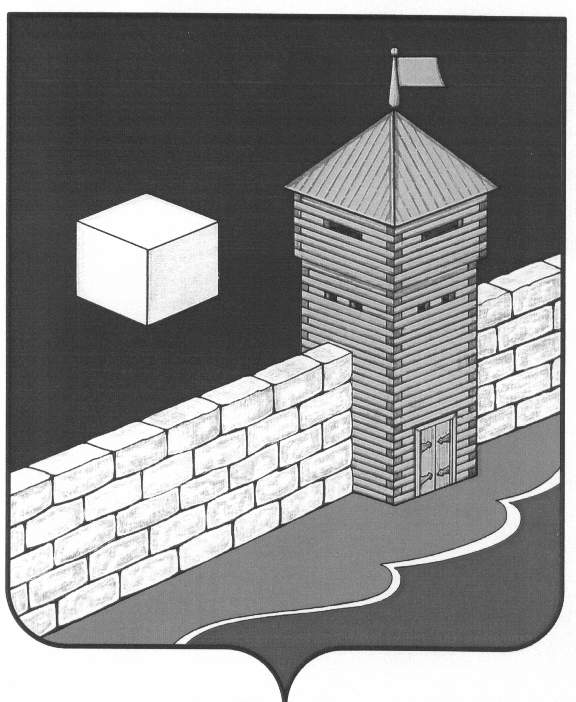 АДМИНИСТРАЦИЯ КОЕЛГИНСКОГО СЕЛЬСКОГО ПОСЕЛЕНИЯПОСТАНОВЛЕНИЕ01.10.2021 г. № 38            с. Коелга Об актуализации схемы водоснабженияи водоотведения  на территории Коелгинского сельского поселения В целях исполнения  требований  Федерального закона от 07.12.2011                     № 416-ФЗ  «О водоснабжении и водоотведении», Постановления Правительства Российской Федерации от 05.09.2013 № 782 «О схемах  водоснабжения и  водоотведения»,  администрация Коелгинского сельского поселения ПОСТАНОВЛЯЕТ:Принять актуализированную схему водоснабжения и водоотведения на                       территории Коелгинского сельского поселения.Настоящее постановление с приложением схемы водоснабжения и                              водоотведения на территории Коелгинского сельского поселения с изменениями разместить на официальном сайте Еткульского муниципального района. Контроль за исполнением настоящего постановления оставляю за собой. Глава Коелгинского сельского поселения:                                                                               В.А. ТоммУТВЕРЖДЕНА: Постановлением Администрации Коелгинского сельского поселения от 01.10.2021 г. № 38СХЕМА ВОДОСНАБЖЕНИЯ И ВОДООТВЕДЕНИЯ КОЕЛГИНСКОГО СЕЛЬСКОГО ПОСЕЛЕНИЯ НА ПЕРИОД ДО 2028 ГОДА (Актуализация 2021 г.)с. Коелга2021 г.Раздел 1 Технико-экономическое состояние централизованных систем водоснабжения Коелгинского  сельского поселенияа) описание системы и структуры водоснабжения поселения и деление территории Коелгинского сельского поселенияСистема водоснабжения Коелгинского сельского поселения состоит из:Артскважина №1, местоположение: Россия, Челябинская обл., Еткульский район, с. Коелга.Артскважина №2, местоположение: Россия, Челябинская обл., Еткульский район, с. Коелга.Сооружение – водопровод, местоположение Россия, Челябинская обл., Еткульский район, с. Коелга, (Лит.1В) от артезианской скважины №1 до котельной на территории ЗАО "Коелгамрамор", (Лит.2В) от котельной до точек: Т.90, Т.83, Т.89, Т.75, Т.72, Т.71а, Т.69, Т.55, Т.60, Т.61, Т.34, Т.26, Т.30, Т.21, Т.94, Т.18, Т.17, Т.96, Т.102, Т.50, Т.42, Т.46, Т.47, Т.106, Т.101, протяженность 12947.4600 м. Доп.описание: протяженность трассы 12911, 85 м., протяженность трубопровода 12947, 46 м.Сооружение - Скважина №1533Г, Россия, Челябинская обл., Еткульский р-н, с. Коелга, в 0, 6 км. северо-западнее д. 27 по ул. Увельской, 2.5 кв.м. Доп.описание: Лит. 3Г Водозаборная камера 2, 5 кв.м.; Лит 4Г Скважина №1533Г глубина 68 м.Сооружение - Скважина №1534Г, Россия, Челябинская обл., Еткульский р-н, с. Коелга, в 0, 6 км. северо-западнее д. 27 по ул. Увельской, Протяженность: 70.0000 м. Доп.описание: Водозаборная камера - 2, 5 кв.м., Скважина №1534Г - 70 м.Сооружение - Скважина № 629Г, Россия, Челябинская обл., Еткульский р-н, с. Коелга, в 0, 6 км. северо-западнее д. 27 по ул. Увельской, 3.8 кв.м. Протяженность: 62.0000 м. Доп.описание: Водозаборная камера 5, 5 кв.м., Скважина №629Г глубина - 62 м.Сооружение - Водонапорная башня, Россия, Челябинская обл., Еткульский р-н, с. Коелга, в 0, 6 км. северо-западнее д. 27 по ул. Увельской, 25 кв.м. Протяженность: 25.0000 м. Доп.описание: объем 25 м.куб.Водонапорная установка, Россия, Челябинская обл., Еткульский район, с. Коелга, в 0, 6 км. северо-западнее д. 27 по ул. Увельской, 27,9 кв.м.Сооружение – Водопровод, Россия, Челябинская обл., Еткульский р-н, с. Коелга, от скважины №1534Г, №1533Г, №629Г находящихся в 0, 6 км. северо-западнее д. 27 по ул. Увельской до колодца №4, находящегося в 0,26 км. северо-восточнее здания по ул. Победы д. №41.Сети водоснабжения, Челябинская обл., Еткульский р-н, д. Погорелка, по улицам – Береговая, Центральная, Новая; по переулок – Первый, Второй, 2251 м.Сооружение коммунального комплекса (сети водопроводные), протяженностью 2645 м., расположенное по адресу: Челябинская обл., Еткульский р-н, село Долговка;Бесхозяйный объект - водопроводные сети, протяженностью 6559 м., расположенные  по адресу: Челябинская область, Еткульский район, село Коелга, от скважины № 941, находящейся в 140 м. по направлению на северо-запад от ориентира д. 44 по ул. Пушкина, по улицам: Ленина, Увельской, Пушкина, Победы, Советской, Труда, Гоголя, Лермонтова, Гагарина, Хохрякова, Калинина;Бесхозяйный объект - скважина № 626Г,  расположенная по адресу: Челябинская обл., Еткульский р-н, с. Долговка в 29м. на север от  д. 27 по                     ул. Новой. На территории Коелгинского сельского поселения имеются три технологические зоны системы водоснабжения, в с. Коелга - 4 источника водоснабжения, в д. Погорелка - 2 источника водоснабжения, в населенном пункте с. Долговка - 1 источник водоснабжения.Снабжение абонентов холодной питьевой водой осуществляется через            централизованные системы сетей водопровода. Система водоснабжения                            закольцована и разделана на отдельные части. Протяженность сетей водоснабжения  Коелгинского сельского поселения составляет 24,4 тыс.м. Количество смотровых колодцев:в с. Коелга - 342 шт., диаметр трубопровода от 63 до 200 мм;  с. Долговка – 25 шт., диаметр трубопровода 65мм.;д. Погорелка – 20, диаметр трубопровода 65 мм.б) описание территорий Коелгинского сельского поселения, не охваченных централизованными системами водоснабжения	В населенном пункте д. Ямки Коелгинского сельского поселения индивидуальное водоснабжение используется от колодцев, артезианских скважин.в) описание технологических зон водоснабжения, зон централизованного и нецентрализованного водоснабженияПоставщиком услуги централизованного холодного водоснабжения на территории Коелгинского сельского поселения является Муниципальное унитарное предприятие жилищно-коммунального хозяйства с. Коелга. Централизованная система водоснабжения представлена в населенных пунктах с. Коелга, д. Погорелка, с. Долговка. В населенном пункте д. Ямки Коелгинского сельского поселения индивидуальное водоснабжение используется от колодцев, артезианских скважин.г) описание результатов технического обследования централизованных систем водоснабженияСело Коелга разделено рекой Коелга на правобережную и левобережную стороны.  Водоснабжение в с. Коелга на правобережной стороне села по следующим улицам: Увельская, Лермонтова, Пушкина, Победы, Гоголя, Гагарина, Хохрякова, Советская, Ленина, Чапаева, Фрунзе, Калинина, Труда, Полевая, Речная, 8 Марта, Совхозная  на указанных улицах в с. Коелга вода подается тремя глубинными насосами  ЭЦВ -6-10-110, в водонапорную башню из скважин 1533Г,1534Г,629Г.Принцип работы водонапорной башни заключается в том, что  погружной насос (1), опущенный в скважину (2), подает воду в                               водонапорную башню (3). Когда вода поднимается до верхней отметки (В) в                водонапорной башне, датчик уровня дает команду насосу на отключение.                    Включением и отключением насоса занимается простейшая автоматика (А), размещенная в павильоне (4). По мере разбора воды из башни по магистрали (5), уровень поверхности понижается, и по достижении отметки (Н), датчик уровня (ДУ) дает команду на включение насоса. Таким образом, в башне постоянно находится запас воды, определяющийся объемом башни от нулевой отметки до уровня (Н), ниже на рисунке 1.1. изображена водонапорная башня с погружным насосом. 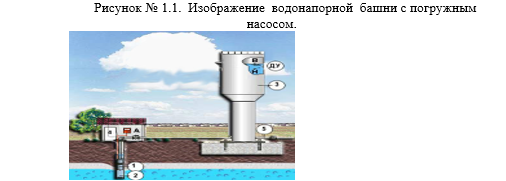 На левобережной стороне села водоснабжение имеется на следующих                улицах: 1 Мая, Заречная, Подстанция, Восточная, Мира, Гоголя, Лермонтова, Промышленная, Заводская, Солнечная, Солнечная переулок 2, переулок                     Солнечный, 2 квартал, Троицкая, Садовая, Станичная, Луговая, Лесная.Левобережная сторона с. Коелга обеспечивается водой из артскважины                    № 2026 и резервной скважины б/н. Накопительный резервуар располагается в юго-восточной части села                        Коелга. Резервуар подземный, металлический, объемом 20 м. куб.  В настоящее время наполнение резервуара осуществляется из подъемными насосами  ЭЦВ-6-10-110 и ЭЦВ-6-8-110 из  скважин № 2026 и б/н в накопительный резервуар.      Наполнение резервуара регулируется  регулятором подачи воды РОС-301, режим работы автоматический.В режиме регулирования давления преобразователь частоты по сигналу              датчика давления управляет производительностью скважинного насоса.  Таким образом, в точке установки регулятора подачи воды, давление с                  высокой точностью поддерживается равным заданному вне зависимости от                    расхода воды. 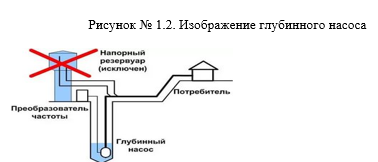 Водоснабжение правобережной стороны села Коелга – осуществляется при помощи шкафа управления насосом. Задача автоматического блока обеспечить максимально плавный пуск, позволяющий избежать гидравлического удара и выхода из строя двигателя работоспособности. В автоматическом режиме выбранный насос включается от преобразователя частоты и поддерживает давление по сигналу датчика давления, установленного на трубопроводе. В населенном пункте деревня Погорелка  водоснабжение имеется по ул.                 Новая, Центральная, Береговая, и переулкам  Первый и Второй. Обеспечение                водой происходит из скважин  № 617Г и 1645Г, скважины расположены на                         южной окраине села в 2 м. восточнее д. 1 по улице  Центральная.  На улице            Набережной водоснабжение осуществляется из скважин.  В селе Долговка центральное водоснабжение осуществляется на                          хозяйственно-питьевые нужды, противопожарные и производственные цели и полив из скважины 626Г по улицам Новая, Центральная, Береговая и переулкам  Первый и Второй. В 2019 г. были проведены следующие лабораторные исследования                   (испытания):скважины № 629Г - жесткость, № 1533-жесткость, № 1534 – железо общее;насосная с. Коелга – жесткость;водоразборная колонка, ул. Хохрякова, д. 4, с. Коелга – норма;скважина № 626Г  с. Долговка – жесткость;скважина № 617Г, д. Погорелка – жесткость;водоразборная колонка, ул. Центральная д. 1, д. Погорелка – жесткость воды;На других объектах водоснабжения, а именно:               - водоразборная колонка ул. 1 Мая, д. 10 с. Коелга;   - водоразборная колонка ул. Победы, д. 20 с. Коелга;    - насосная станция ул. Заречная,  д. 3, с. Коелга;   -  водоразборная колонка, ул. Ленина, д. 5, с. Коелга    - водоразборная колонка ул. 1 Мая, д. 23 с. Коелга;   -  водоразборная колонка, ул. Ленина, д. 10, с. Коелга по результатам исследования уровни показателей качества питьевой воды в централизованной системе водоснабжения с. Коелга превысили гигиенические нормативы по жесткости, железу, марганцу и магнию.  За истекший период 2020 г. проводились следующие лабораторные исследования (испытания), а именно:насосная, с. Коелга – соответствие качества воды;артскважина № 2026, с.Коелга – гигиенические требования к качеству централизованных систем горячего водоснабжения. Контроль качества. арткважина б/н, с.Коелга – питьевая вода, гигиенические требования к качеству воды централизованных систем питьевого водоснабжения. Контроль качества. насосная с. Коелга – контроль качества (от 28.02.2021 г., от 27.03.2020 г., от 27.04.2020 г., от 01.06.2020 г.,).насосная с. Коелга (от 30.06.2020 г., от 29.07.2020 г., 04.12.2020 г.,  от 17.12.2020 г.) – жесткость.артскважина № 1533 Г– железо общее. скважины № 629Г - железо общее.артскважина № 1533 Г, артскважина № 1534 Г, артскважина № 629 – контроль качества (от 30.06.2020 г., от 17.12.2020 г.). артскважина № 629 – общее микробное число 87 (от 17.12.2020 г.). скважина № 617Г, д. Погорелка – контроль качества;водоразборные колонки: ул. 1 Мая, д. 10 с. Коелга; ул. Хохрякова, д. 2 с.Коелга – контроль качества (от 27.02.2020г., от 27.04.2020г.,                             от 30.06.2020г., от 29.07.2020 г., гот 27.03.2020 г., от 01.06.2020 г., от 04.12.2020 г., от 17.12.2020 г.,)водоразборные колонки с. Долговка, Центральная, д. 1,                               д. Погорелка, Центральная д. 1 – контроль качества (от 29.07.2020 г.,  водоразборная колонка, ул. 1 Мая, с.Коелга – контроль качества 9 от 31.01.2020 г.) водоразборная колонка, ул. Хохрякова, д. 4, с. Коелга – контроль качества (от 31.01.2020 г.;водоразборная колонка, ул. Хохрякова, д. 2 ,с. Коелга – контроль качества (от 27.03.2020 г., от 01.06.2020 г., от 04.12.2020 г., от 17.12.2020 г.). водоразборная колонка, ул. Центральная д. 1, с. Долговка – контроль качества (от 31.01.2020 г., от 28.02.2020 г., от 27.03.2020 г., от 27.04.2020 г., от 01.06.2020 г., от 30.06.2020 г., от 04.12.2020 г., от 17.12.2020 г.);водоразборная колонка, ул. Центральная д. 1, д. Погорелка – контроль качества (от 31.01.2020 г., от 28.02.2020 г., от 27.03.2020 г., от 27.04.2020 г., от 01.06.2020 г., от 30.06.2020 г., от 04.12.2020 г., от 17.12.2020 г. ;Для достижения качества соответствующего СанПиН 2.1.4.1074-01                        необходимо применение сложных водоочистных и водоподготовительных                   сооружений для достижения качества воды, МУП ЖКХ  с. Коелга  проводит мониторинг предложений от специализированных организаций. В апреле 2021 г. администрация Коелгинского сельского поселения заключила договор с ООО «ТЕСЛА» договор по техническому заданию по разработке проектно-сметной документации «Установка обеззараживания воды методом хлорирования электролизного типа» в с.Коелга. Из-за отсутствия финансовых средств мероприятие по очистке питьевой воды в населенной пункте  д. Погорелка перенесли на 2022 г. В 2021 г. проводились следующие лабораторные испытания, исследовалась питьевая вода:1. Артскважина № 1533Г, с.Коелга – соответствует норме (от 02.04.2021 г.;2. артскважины № 629Г, 1533Г,1534Г, с.Коелга – мутность, общие колиформные бактерии, термотолерантные колиформные бактерии (от 07.07.2021 г.); 3. артскважина № 2026, с.Коелга – соответствует норме  (от 02.04.2021 г.).4. вода питьевая - насосная, с.Коелга- жесткость, общие колиформные бактерии, термотолерантные колиформные бактерии (от 25.02.2021 г.,                       от 02.04.2021 г.);5. водоразборная колонка, ул. 1 Мая, 10, с.Коелга – соответствует норме                       (от 25.02.2021 г., от 02.04.2021 г., от 04.06.2021 г., от 05.07.2021 г.);6. водоразборная колонка, ул. Хохрякова, д. 2, с.Коелга - соответствует норме                       (от 25.02.2021 г., от 04.06.2021 г.);7. водоразборная колонка, ул. Хохрякова, д. 2, с.Коелга - общие колиформные бактерии, термотолерантные колиформные бактерии (от 05.07.2021 г.);8. водоразборная колонка, ул. Хохрякова, д. 2, с.Коелга – соответствует норме (от 04.06.2021 г.,от 25.02.2021 г.);9. водоразборная колонка, ул. Центральная д. 1, д. Погорелка – контроль качества (от 25.02.2021 г., от 02.04.2021 г. , от 04.06.2021 г., от 23.07.2021 г.);10. водоразборная колонка, ул. Центральная д. 1, д. Погорелка – общие колиформные бактерии, термотолерантные колиформные бактерии                              (от 05.07.2021 г.);11. водоразборная колонка, ул. Центральная д. 1, с. Долговка – контроль качества (от 25.02.2021 г., от 04.06.2021 г., от 05.07.2021 г., от 23.07.2021 г.,);12. водоразборные колонки: ул. 1 Мая, д. 10 с. Коелга; ул. Хохрякова, д. 2 с.Коелга – контроль качества (от 23.07.2021 г.);13. вода питьевая - насосная, с.Коелга- жесткость, (от 04.06.2021 г.,                              от 05.07.2021 г., от 23.07.2021 г.);14. водоразборная колонка, ул. Центральная д. 1, с. Долговка - общие колиформные бактерии (от 05.04.2021 г.,  15. водоразборная колонка, ул. Хохрякова, д. 2, с.Коелга - общие колиформные бактерии (от 05.04.2021 г.).д) описание существующих технических и технологических решений по предотвращению замерзания воды применительно к территории распространения вечномерзлых грунтовНа территории Коелгинского  сельского  поселения  отсутствуют территории с вечномерзлыми грунтами. Это объясняется географическим месторасположением сельского поселения.е) перечень лиц, владеющих на праве собственности или другом законном основании объектами централизованной системы водоснабжения, с указанием принадлежащих этим лицам таких объектов (границ зон, в которых расположены такие объекты)На территории Коелгинского сельского поселения на праве собственности объектами централизованной системы водоснабжения владеет администрация Коелгинского сельского поселения.  Сети и объекты систем водоснабжения с. Коелга, д. Погорелка, переданы в  эксплуатацию  МУП ЖКХ  с. Коелга на основании договора о закреплении муниципального имущества на праве хозяйственного ведения за муниципальным унитарным предприятием жилищно-коммунального хозяйства с. Коелга от 01.07.2021 г. В населенных пунктах с. Коелга и с. Долговка имеются 3 объекта централизованной системы водоснабжения, которые являются бесхозяйными.   В с. Коелга водопроводные сети, протяженностью  6559 м., местоположение: Челябинская область, Еткульский район, село Коелга, от скважины № 941, находящейся в 140 м. по направлению на северо-запад от ориентира д. 44 по ул. Пушкина; по улицам: Ленина, Увельской, Пушкина, Победы, Советской, Труда, Гоголя, Лермонтова, Гагарина, Хохрякова, Калинина.Водозабор в с. Коелга местоположение: Челябинская область, Еткульский район, с. Коелга. Данный объект находится в районе артскважины № 1. и в с. Долговка скважина 626Г местоположение в 29 м. на север от                д. 27 по ул. Новой с. Долговка. 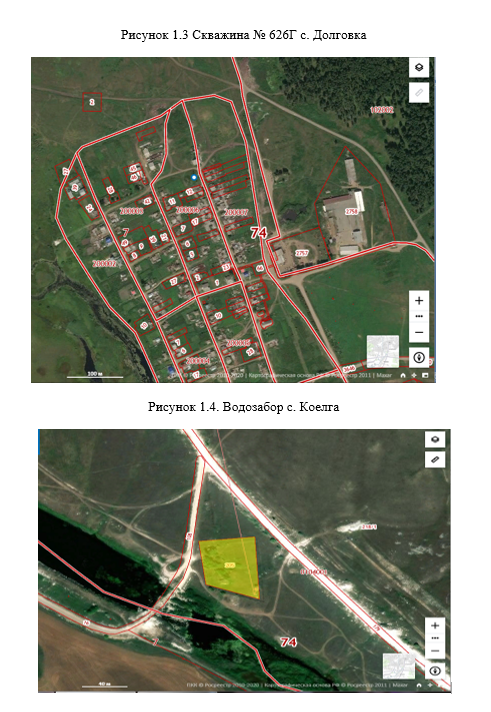 Раздел 2 Направления развития централизованных систем водоснабженияа) основные направления, принципы, задачи и плановые значения показателей развития централизованных систем водоснабженияОсновные цели, направления, принципы и задачи развития систем водоснабжения приведены в положениях Федерального закона от 07.12.2011 №416-ФЗ «О водоснабжении и водоотведении».Задачи, решаемые схемой водоснабжения, являются:охрана здоровья населения и улучшения качества жизни населения путём обеспечения бесперебойного и качественного водоснабжения;повышение энергетической эффективности путём экономного потребления воды;обеспечение доступности водоснабжения для абонентов за счёт повышения эффективности деятельности организаций, осуществляющих холодное водоснабжение;обеспечение развития централизованных систем холодного водоснабжения путём развития эффективных форм управления этими системами, привлечения инвестиций и развития кадрового потенциала организаций, осуществляющих холодное водоснабжение.Основными принципами развития систем водоснабжения являются:приоритетность обеспечения населения холодной питьевой водой;создание условий для привлечения инвестиций в сферу водоснабжения, обеспечение гарантий возврата частных инвестиций;обеспечение технологического и организационного единства и целостности централизованных систем холодного водоснабжения;достижение и соблюдение баланса экономических интересов организаций, осуществляющих холодное водоснабжение и их абонентов;установление тарифов в сфере водоснабжения исходя из экономически обоснованных расходов организаций, осуществляющих холодное водоснабжение, необходимых для осуществления водоснабжения;обеспечение стабильных и не дискриминационных условий для осуществления предпринимательской деятельности в сфере водоснабжения;обеспечение равных условий доступа абонентов к водоснабжению;открытость деятельности организаций, осуществляющих холодное водоснабжение.Наиболее значимыми направлениями и задачами развития систем водоснабжения являются:обеспечение надёжности и бесперебойности водоснабжения;организация и обеспечение централизованного водоснабжения на территориях, где оно отсутствует;обеспечение водоснабжения объектов перспективной застройки поселения;сокращение потерь воды при её транспортировке;повышение энергоэффективности транспортировки воды;обеспечение подачи абонентам определённого объёма питьевой воды установленного качества;обеспечение гарантированной безопасности и безвредности питьевой воды сокращение нерационального использования питьевой воды;повышение качества обслуживания абонентов.б) различные сценарии развития централизованных систем водоснабжения в зависимости от различных сценариев развития Коелгинского сельского поселенияСогласно утвержденному Генеральному плану Коелгинского сельского поселения строительство социально значимых и другим объектов не планируется,  таким образом, прирост населения в Коелгинском сельском поселении не увеличится, и соответственно потребление водоснабжения не значительно будет изменяться. Раздел 3 Баланс водоснабжения и потребления горячей, питьевой, технической водыа) общий баланс подачи и реализации воды, включая анализ и оценку структурных составляющих потерь горячей, питьевой, технической воды при ее производстве и транспортировкеВся вода, поданная для реализации в Коелгинском поселении, распределяется населению, бюджетным организациям, прочим потребителям и т.д. Тарифы на услуги холодного водоснабжения по Коелгинскому поселению на период 2020-2024 г.г. утверждены постановлением Министерства тарифного регулирования и энергетики Челябинской области от 18.12.2018 г.  № 85/221 Таблица 3.1. Тарифы по Коелгинскому сельскому поселению на период 2020-2024 г.г. Рассматривая таблицу 3.1. об утверждении тарифов на холодное водоснабжение на период 2020-2024 г.г. по Коелгинскому сельскому поселению, утвержденных постановлением Министерства тарифного регулирования и энергетики Челябинской области от 18.12.2018 г.  № 85/221 следует, что увеличение на холодное водоснабжение за вышеуказанный период составит 3,66 руб. и в среднем увеличится на 4%.Общий баланс подачи и реализации воды на территории  поселения, приведен в таблице 3.2.Таблица 3.2. Общий баланс подачи и реализации воды за 2019 годИз представленной информации в таблице об общем балансе подачи и реализации воды за истекший период 2019 года  потребителям было предъявлено 124849,74 м. куб. Таблица 3.3. Общий баланс подачи и реализации воды за 2020 годИз представленной информации в таблице 3.3. видно, что потребность в водоснабжении на территории поселения увеличилась в 2020 г. в 8242,45 куб.м., что составляет свыше 5%. Таблица 3.4. Информация о количестве абонентов пользующихся приборами учета холодного водоснабжения  по Коелгинскому сельскому поселению в с. Коелга Согласно утвержденному тарифу холодным водоснабжением в Коелгинском сельском поселении с установленными приборами учета насчитывается - 1062 абонента, из них  жители правобережной стороны                       с. Коелга – 258, жители левобережной стороны – 678, д. Погорелка – 54,                       с. Долговка – 72.Таблица 3.5. Информация о количестве абонентов пользующихся приборами учета холодного водоснабжения  по Коелгинскому сельскому поселению в д. Погорелка  Таблица 3.6. Информация о количестве абонентов пользующихся приборами учета холодного водоснабжения  по Коелгинскому сельскому поселению в с. Долговка Также на территории Коелгинского сельского поселения у жителей пробурены артезианские скважины: с. Коелга – 26 шт.;д. Погорелка – 1 шт.;с. Долговка – 1 шт. Таким образом, из представленных данных в таблицах 3.4. и 3.5. у абонентов пользующихся холодным водоснабжением на территории Коелгинского сельского поселения, приборы учета установлены у 73 % абонентов, начисления по нормативу производятся 25 % абонентов, число тех жителей,  которые пользуется скважинами, составляет около 1,9 %. Таблица 3.7. Информация о количестве абонентов пользующихся приборами учета холодного водоснабжения  по Коелгинскому сельскому поселению в с. Коелга за 2020 г.  Согласно утвержденному тарифу холодным водоснабжением в Коелгинском сельском поселении с установленными приборами учета насчитывается - 1078 абонента, из них  жители правобережной стороны                       с. Коелга – 266, жители левобережной стороны – 684, д. Погорелка – 55,                       с. Долговка – 73.Таблица 3.8. Информация о количестве абонентов пользующихся приборами учета холодного водоснабжения  по Коелгинскому сельскому поселению в д. Погорелка  Таблица 3.9. Информация о количестве абонентов пользующихся приборами учета холодного водоснабжения  по Коелгинскому сельскому поселению в с. Долговка Также на территории Коелгинского сельского поселения у жителей пробурены артезианские скважины: с. Коелга – 26 шт.;д. Погорелка – 1 шт.;с. Долговка – 1 шт. Таким образом, из представленных данных в таблицах 3.7.,3.8. и 3.9. у абонентов пользующихся холодным водоснабжением на территории Коелгинского сельского поселения, приборы учета установлены у 75 % абонентов, начисления по нормативу производятся у 23 % абонентов, число тех жителей,  которые пользуется скважинами, остается неизменным и составляет около 1,9 %. За истекший 2020 г. количество абонентов пользующихся услугами водоснабжения осталось неизменным, увеличение и одновременно снижение по количеству абонентов пользующихся водоснабжением  по нормативу и с установленными приборами учета составило около 2 %. б) территориальный баланс подачи горячей, питьевой, технической воды по технологическим зонам водоснабжения (годовой и в сутки максимального водопотребления)	На территории Коелгинского сельского поселения имеются три технологические зоны, к ним относятся котельная № 1, № 2, № 3, по котельным № и № 2 за 2019 г. представлена информация.   	В котельной № 1 за сутки в отопительном периоде самый большой объем технической воды подается в  зимний период от 1,6 до 2,5 м.куб., весной – от 0,4 до 3,0 м. куб., осенью от 1,6 до 6,4 м. куб., вне отопительного периода техническая вода не подавалась  	Общий объем технической воды для технологической зоны составляет 604 м.куб. 	В котельной № 2 за сутки в отопительном периоде самый большой объем технической воды подается в  зимний период от 84,2 до 135,2 м.куб., весной – от 58 до 65,6 м. куб., осенью от 40,3 до 105,3 м. куб., вне отопительного периода объем технической воды составляет 2,4 м. куб. 	Общий объем технической воды для технологической зоны составляет 20549,72 м.куб. 	Всего за 2019 г. подано технической воды в объеме 21153,72 м. куб.          Всего за 2020 г. подано технической воды в объеме 19734,44 м. куб.		                                 в) структурный баланс реализации горячей, питьевой, технической воды по группам абонентов с разбивкой на хозяйственно-питьевые нужды населения, производственные нужды юридических лиц и другие нужды поселений (пожаротушение, полив и др.).Структурный баланс реализации горячей, питьевой, технической воды по группам абонентов с разбивкой на хозяйственно-питьевые нужды населения, производственные нужды юридических лиц и другие нужды поселений представлен в таблице 3.6. Таблица 3.10.  Информация о структурном балансе реализации горячей, питьевой, технической воды по группам абонентов с разбивкой на хозяйственно-питьевые нужды населения, производственные нужды юридических лиц и другие нужды поселенийОбщий объем структурного баланса реализации горячей, питьевой, технической воды по группам абонентов с разбивкой на хозяйственно-питьевые нужды населения, производственные нужды юридических лиц и другие нужды поселений составляет 215347,50 м. куб.Таблица 3.11.  Информация о структурном балансе реализации горячей, питьевой, технической воды по группам абонентов с разбивкой на хозяйственно-питьевые нужды населения, производственные нужды юридических лиц и другие нужды поселенийОбщий объем структурного баланса реализации горячей, питьевой, технической воды по группам абонентов с разбивкой на хозяйственно-питьевые нужды населения, производственные нужды юридических лиц и другие нужды поселений составляет за 2020 г. 154422,25 м. куб.г) сведения о фактическом потреблении населением горячей, питьевой, технической воды исходя из статистических и расчетных данных и сведений о действующих нормативах потребления коммунальных услугВ соответствии с постановлением Министерства тарифного регулирования и энергетики Челябинской области от 28.12.2016 г. № 66/1» на территории Коелгинского сельского поселения утверждены нормативы потребления холодной воды, представленные в таблице 3.12.Таблица 3.12. Нормативы потребления холодной водыВ таблице 3.12. для жителей Коелгинского сельского поселения, применяются нормативы, согласно пунктов 7,10,14,15. д) описание существующей системы коммерческого учета горячей, питьевой, технической воды и планов по установке приборов учетаНа водозаборных объектах в Коелгинском сельском поселении приборы учета не установлены в связи с отсутствием  свободных денежных средств. Плановая установка приборов учета запланирована в период с 2021-2024 г.г. е) анализ резервов и дефицитов производственных мощностей системы водоснабжения Коелгинского сельского поселенияАнализ резерва и дефицита производственных мощностей системы водоснабжения Коелгинского сельского поселения определить не возможно, в связи с отсутствием приборов учета потребления на водозаборах в сельском поселении. ж) прогнозные балансы потребления горячей, питьевой, технической воды на срок не менее 10 лет с учетом различных сценариев развития Коелгинского сельского поселенияВ соответствии с Генеральным планом с. Коелга застройки многоквартирных  жилых домов и увеличения в частном секторе жилых многоквартирных домов  на территории Коелгинского сельского поселения не планируется, таким образом, объемы потребления технической и питьевой воды не должны значительно увеличиться при общем отпуске объемов водопотребления в 2019 г. – 146179,8 м. куб. В истекшем периоде 2020 г. объемов водопотребления составил  154422,25 м.куб.з) описание централизованной системы горячего водоснабжения с использованием закрытых систем горячего водоснабжения, отражающее технологические особенности указанной системыЦентрализованная система горячего водоснабжения с использованием закрытых систем горячего водоснабжения отсутствует на территории Коелгинского сельского поселения.и) сведения о фактическом и ожидаемом потреблении горячей, питьевой, технической воды (годовое, среднесуточное, максимальное суточное)Сведения о фактическом потреблении питьевой воды представлены в таблице 3.13.Таблица 3.13. Сведения о фактическом потреблении питьевой водыВ таблице 3.13. представлена информация о фактическом потреблении питьевой воды по населенным пунктам в Коелгинском сельском поселении в которой суммарный расход составляет 146179,8 м.куб.  за 2019 г. Таблица 3.14. Сведения о фактическом потреблении питьевой водыВ таблице 3.14. представлена информация о фактическом потреблении питьевой воды по населенным пунктам в Коелгинском сельском поселении в которой суммарный расход составляет за 2020 г. 154422,25 м.куб. За истекший период 2020 г. потребление питьевой воды увеличилось из-за потребителей населенного пункта д. Погорелка. к) описание территориальной структуры потребления горячей, питьевой, технической воды, которую следует определять по отчетам организаций, осуществляющих водоснабжение, с разбивкой по технологическим зонамОписание территориальной структуры потребления питьевой воды, которую следует определять по отчетам организаций, осуществляющих водоснабжение, с разбивкой по технологическим зонам.Территориальная структура потребления питьевой воды, которую следует определять по отчетам организаций, осуществляющих водоснабжение, с разбивкой по технологическим зонам представлена в таблице 3.4л) прогноз распределения расходов воды на водоснабжение по типам абонентов, в том числе на водоснабжение жилых зданий, объектов общественно-делового назначения, промышленных объектов, исходя из фактических расходов горячей, питьевой, технической воды с учетом данных о перспективном потреблении горячей, питьевой, технической воды абонентамиПрогноз распределения расходов воды на водоснабжения по типам абонентов, в том числе на водоснабжение жилых зданий, объектов общественно-делового назначения, промышленных объектов, исходя из фактических расходов питьевой воды, приведен в таблице 3.15.Таблица 3.15. Прогноз распределения расходов воды на водоснабжения по типам абонентов В таблице 3.15. представленные прогнозы распределения расходов воды на водоснабжения в тыс.м.куб. по типам абонентов за период с 2020 по 2028 г.г. составили 2219,2.м) сведения о фактических и планируемых потерях горячей, питьевой, технической воды при ее транспортировке (годовые, среднесуточные значения)Сведения о фактических и планируемых потерях питьевой воды при ее транспортировке представлены в таблице 3.13.Таблица 3.16. Сведения о фактических и планируемых потерях питьевой воды при ее транспортировкеСведения о фактических и планируемых потерях питьевой воды при ее транспортировке в таблице 3.16. за период 2019 по 2028 г.г. составили по фактическим потеря воды в сетях, тыс. куб.м – 2,25, а плановые потери воды в сетях, куб.м/ч – 6,165, таким образом прогнозные показатели останутся неизменными.н) перспективные балансы водоснабжения и водоотведения (общий - баланс подачи и реализации горячей, питьевой, технической воды, территориальный - баланс подачи горячей, питьевой, технической воды по технологическим зонам водоснабжения, структурный - баланс реализации горячей, питьевой, технической воды по группам абонентов)Перспективные балансы водоснабжения и водоотведения представлены в таблице 3.17.Таблица 3.17. Перспективные балансы водоснабжения и водоотведения За период с 2020 по 2028 г.г. перспективные балансы водоснабжения и водоотведения, согласно представленным данным  останутся неизменными и составят: по водопотреблению – 1448,55, тыс. куб.м., по водоотведению - 531 тыс. куб.м.о) расчет требуемой мощности водозаборных и очистных сооружений исходя из данных о перспективном потреблении горячей, питьевой, технической воды и величины потерь горячей, питьевой, технической воды при ее транспортировке с указанием требуемых объемов подачи и потребления горячей, питьевой, технической воды, дефицита (резерва) мощностей по технологическим зонам с разбивкой по годамНа территории Коелгинского сельского поселения не планируется ввод водозаборных и очистных сооружений.п) наименование организации, которая наделена статусом гарантирующей организацииВ соответствии со статьей 16 Федерального закона от 06.10.2013 №131-ФЗ «Об общих принципах организации местного самоуправления в Российской Федерации», статьей 12 Федерального закона от 07.12.2011 № 416-ФЗ                               «О водоснабжении и водоотведении», постановлением администрации Коелгинского сельского поселения  от 30.12.2016 г. № 126  с целью организации надежного и бесперебойного централизованного водоснабжения и водоотведения абонентов определена гарантирующая организация Муниципальное унитарное предприятие жилищно-коммунального хозяйства                    с. Коелга.Раздел 4  Предложения по строительству, реконструкции и модернизации объектов централизованных систем водоснабженияа) перечень основных мероприятий по реализации схем водоснабжения с разбивкой по годам	Таблица 4.1. Перечень основных мероприятий по реализации схемы водоснабжения с разбивкой по годам Согласно представленным данным в таблице 4.1. об основных мероприятиях по реализации схемы водоснабжения с разбивкой по годам за период с 2021 по 2024 годы, в указанный период запланировано провести 18 основных мероприятий по Коелгинскому сельскому поселению, в п. 13  «Устройство водоподготовки в д. Погорелка» изменяется срок  выполнения данного вида работ из-за отсутствия финансовых средств с 2020 на 2024 г.г., капитальный ремонт водопроводной сети ул. Труда с.Коелга выполнен. Объем финансовых средств, для всех мероприятий рассчитан в разделе 6. б) технические обоснования основных мероприятий по реализации схем водоснабжения, в том числе гидрогеологические характеристики потенциальных источников водоснабжения, санитарные характеристики источников водоснабжения, а также возможное изменение указанных характеристик в результате реализации мероприятий, предусмотренных схемами водоснабжения и водоотведенияСтроительство новых сетей водоснабжения не планируется на территории Коелгинского сельского поселения.Запланированы реконструкция и капитальный ремонт существующих водопроводных сетей в связи с износом. Указанные работы необходимо провести для повышения качества предоставляемых коммунальных услуг потребителям. в) сведения о вновь строящихся, реконструируемых и предлагаемых к выводу из эксплуатации объектах системы водоснабженияСведения о вновь строящихся, реконструируемых и предлагаемых к выводу из эксплуатации объектах системы водоснабжения представлены в таблице 4.1. г) сведения о развитии систем диспетчеризации, телемеханизации и систем управления режимами водоснабжения на объектах организаций, осуществляющих водоснабжениеМероприятия по развитию систем диспетчеризации, телемеханизации и систем управления режимами водоснабжения на объекте организации, осуществляющей водоснабжение, не планируются.д) сведения об оснащенности зданий, строений, сооружений приборами учета воды и их применении при осуществлении расчетов за потребленную водуНа территории Коелгинского сельского поселения расчет по приборам учета осуществляется у 73 %, а по нормативу 25 %, около 2 % имеют в пользовании скважины для водоснабжения.  е) описание вариантов маршрутов прохождения трубопроводов (трасс) по территории Коелгинского сельского поселения и их обоснованиеЗемельные участки для строительства трубопроводов выбираются в соответствии с требованиями, предусмотренными действующим законодательством Российской Федерации.Для проезда к трубопроводам максимально используются существующие дороги общей дорожной сети.Необходимость строительства дорог, вдоль трассовых и технологических проездов на период строительства и для эксплуатации трубопровода определяется на стадии проектирования.При выборе трассы трубопровода учитывается перспективное развитие поселения и близ расположенных населенных пунктов, промышленных и сельскохозяйственных предприятий, автомобильных дорог и других объектов, а также условия строительства и обслуживания трубопровода в период его эксплуатации (существующие, строящиеся, проектируемые и реконструируемые здания и сооружения, мелиорация заболоченных земель, ирригация пустынных и степных районов, использование водных объектов и т.д.), выполняется прогнозирование изменений природных условий в процессе строительства и эксплуатации магистральных трубопроводов.                                   Не предусматривается вести прокладку магистральных трубопроводов в тоннелях совместно с электрическими кабелями и кабелями связи и трубопроводами иного назначения, принадлежащими другим организациям - собственникам коммуникаций и сооружений.ж) рекомендации о месте размещения насосных станций, резервуаров, водонапорных башенВ проекте схемы водоснабжения не предусмотрено строительство насосных станций, резервуаров, водонапорных башен. з) границы планируемых зон размещения объектов централизованных систем горячего водоснабжения, холодного водоснабженияГраницы планируемых зон размещения объектов централизованных систем холодного водоснабжения пролегают в пределах границы  Коелгинского сельского поселения. и) карты (схемы) существующего и планируемого размещения объектов централизованных систем горячего водоснабжения, холодного водоснабжения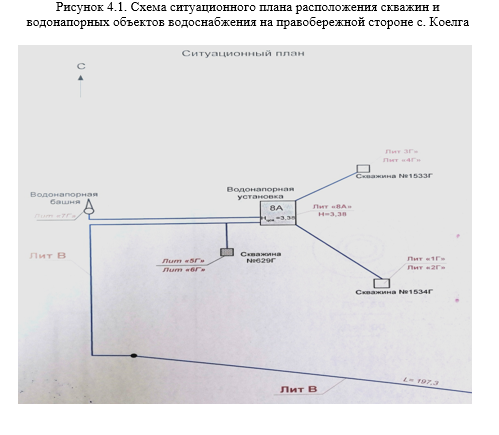 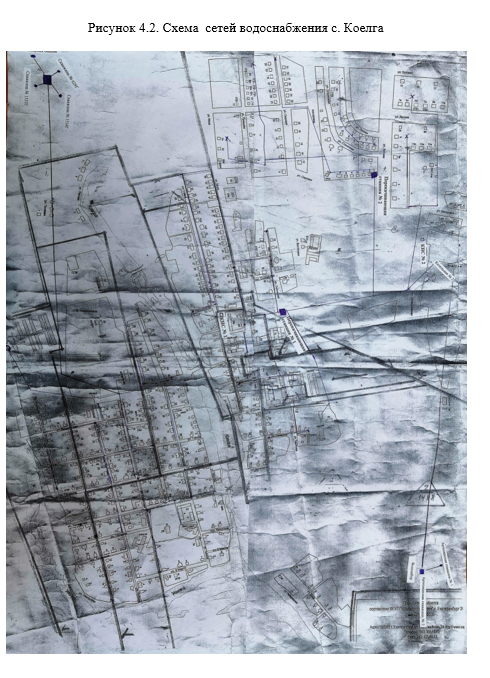 Рисунок 4.3. Схема сетей водоснабжения в д. Погорелка 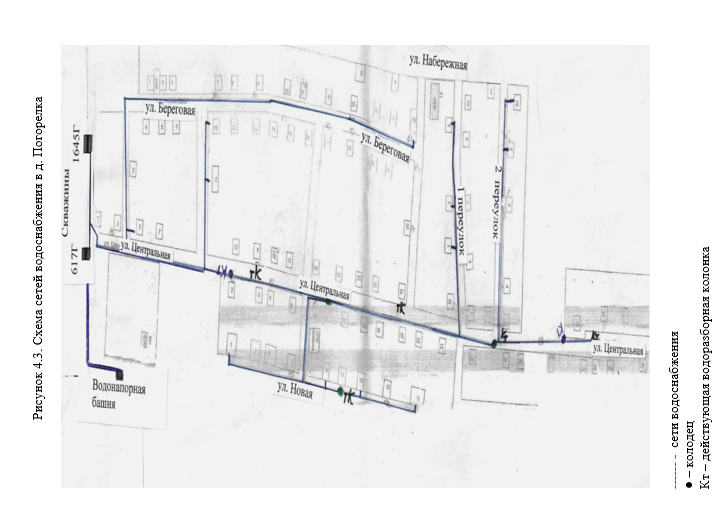 ------ -  сети водоснабжения ● – колодец Кт – действующая водоразборная колонка тК – недействующая водоразборная колонка Рисунок 4.4. Схема сетей водоснабжения в с. Долговка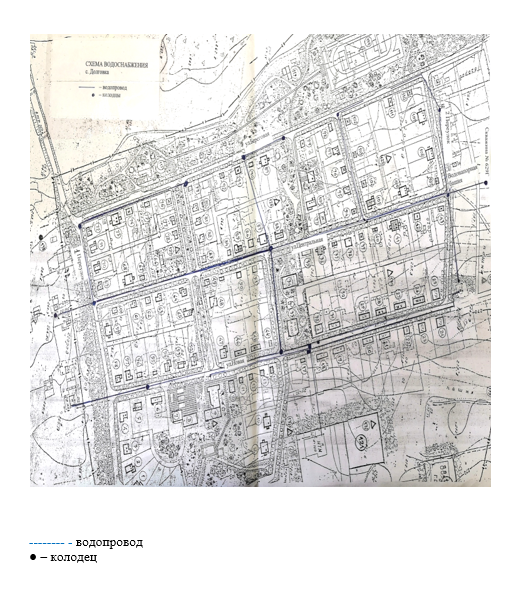 Рисунок 4.5. Схема ситуационного плана расположения скважин и водонапорных объектов водоснабжения в с. Долговка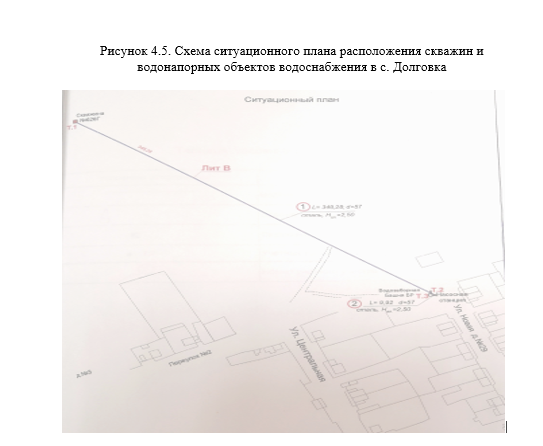 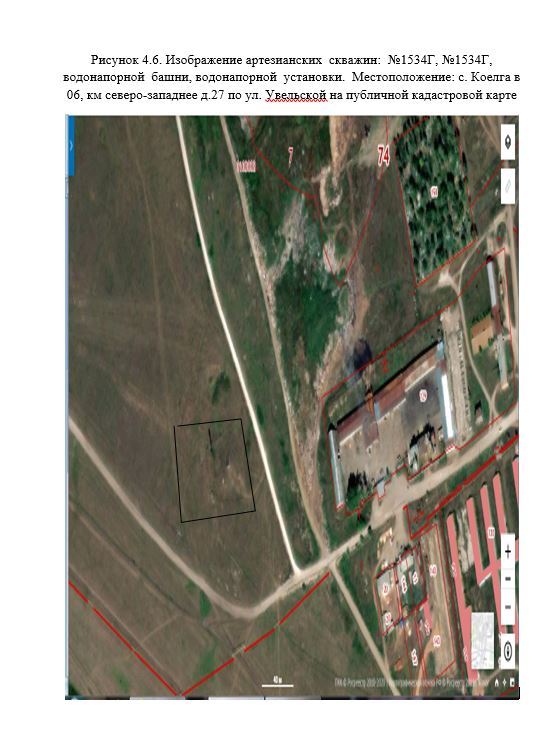 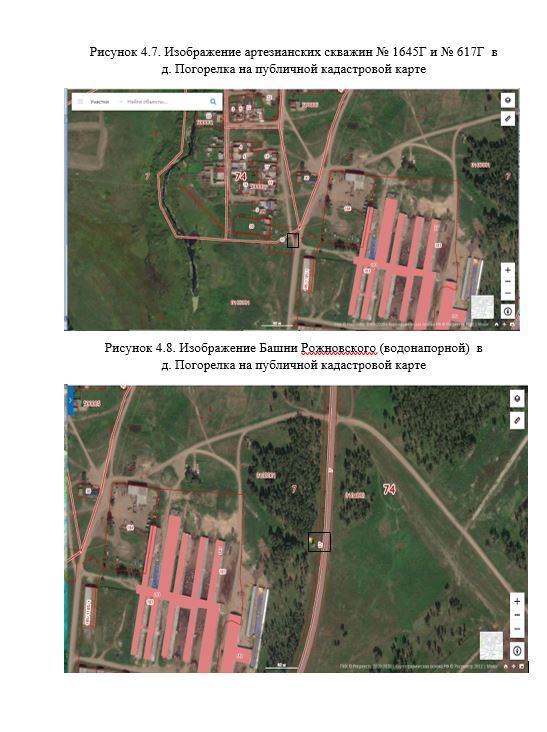 Раздел 5 Экологические аспекты мероприятий по строительству, реконструкции и модернизации объектов централизованных систем водоснабженияа) на водный бассейн предлагаемых к строительству и реконструкции объектов централизованных систем водоснабжения при сбросе (утилизации) промывных водПроектируемая водопроводная сеть не окажет вредного воздействия на окружающую среду, объект является экологически чистым сооружением.При испытании водопроводной сети на герметичность используется сетевая вода. При производстве строительных работ вода для целей производства не требуется. Для хозяйственно-бытовых нужд используется вода питьевого качества.б) на окружающую среду при реализации мероприятий по снабжению и хранению химических реагентов, используемых в водоподготовкеНа территории Коелгинского сельского поселения не используются химические реагенты.Раздел 6 Оценка объемов капитальных вложений в строительство, реконструкцию и модернизацию объектов централизованных систем водоснабженияа) оценка стоимости основных мероприятий по реализации схем водоснабженияОбщая стоимость мероприятий по ремонту объектов централизованной системы водоснабжения и текущего ремонта объектов на период до 2028 года составляет 6500 тыс. руб.             б) оценка величины необходимых капитальных вложений в строительство и реконструкцию объектов централизованных систем водоснабженияОценка величины необходимых капитальных вложений в строительство и реконструкцию объектов централизованных систем водоснабжения представлена в таблице 6.1.Таблица 6.1. Информация о необходимых капитальных вложениях в строительство и реконструкцию объектов централизованных систем водоснабжения на территории Коелгинского сельского поселенияСогласно представленной информации в таблице  6.1. о необходимых капитальных вложениях в строительство и реконструкцию объектов централизованных систем водоснабжения на территории Коелгинского сельского поселения в 2020 г., суммарный расчет вложений в строительство и реконструкцию объектов централизованных составил 8214 тысяч рублей.В 2021 г. данные расчеты о необходимых капитальных вложениях в строительство и реконструкцию объектов централизованных систем водоснабжения на территории Коелгинского сельского поселения составили 7198,352 тысяч рублей.  Раздел 7 Плановые значения показателей развития централизованных систем водоснабжения В соответствии с постановлением Правительства Российской Федерации от 05.09.2013 года № 782 «О схемах водоснабжения и водоотведения» к целевым показателям развития централизованных систем водоснабжения относятся: а) показатели качества воды;б) показатели надежности и бесперебойности водоснабжения;в) показатели эффективности использования ресурсов, в том числе уровень потерь воды.Показателями качества питьевой воды являются:а) доля проб питьевой воды, подаваемой с источников водоснабжения, водопроводных станций или иных объектов централизованной системы водоснабжения в распределительную водопроводную сеть, не соответствующих установленным требованиям, в общем объеме проб, отобранных по результатам производственного контроля качества питьевой воды;б) доля проб питьевой воды в распределительной водопроводной сети, не соответствующих установленным требованиям, в общем объеме проб, отобранных по результатам производственного контроля качества питьевой воды.2. Показателем надежности и бесперебойности водоснабжения является количество перерывов в подаче воды, зафиксированных в местах исполнения обязательств организацией, холодное водоснабжение, холодной воды, возникших в результате аварий, повреждений и иных технологических нарушений на объектах централизованной системы холодного водоснабжения, принадлежащих организации, осуществляющей холодное водоснабжение, в расчете на протяженность водопроводной сети в год (ед./км).3. Показателями энергетической эффективности являются:а) доля потерь воды в централизованных системах водоснабжения при транспортировке в общем объеме воды, поданной в водопроводную сеть (в процентах);б) удельный расход электрической энергии, потребляемой в технологическом процессе подготовки питьевой воды и (или) транспортировки питьевой воды (кВт*ч/куб. м).Таблица 7.1. Плановые значения показателей развития централизованной системы водоснабженияСогласно представленным данным в таблице 7.1. о плановых значениях показателей развития централизованной системы водоснабжения за период                     с 2019 по 2028 г.г. представленные данные будут неизменными, обеспеченность населения централизованным водоснабжением составит 98 %, охват абонентов приборами учета 80 %, доля потерь воды в централизованных системах холодного водоснабжения при транспортировке в общем объеме воды, поданной в водопроводную сеть составит 0,12 %, количество перерывов в подаче воды, возникших в результате аварий, повреждений и иных технологических нарушений на объектах централизованной системы холодного водоснабжения будет 0,5  ед/км.,  удельный расход электрической энергии, потребляемой в технологическом процессе транспортировки питьевой воды составит 1,178 кВт.ч/куб.м., доля проб питьевой воды в распределительной водопроводной сети, не соответствующих установленным требованиям, в общем объеме проб, отобранных по результатам производственного контроля качества питьевой воды за указанный период составит 33.33 %. Раздел 8. Перечень выявленных бесхозяйных объектов централизованных систем водоснабжения (в случае их выявления) и перечень организаций, уполномоченных на их эксплуатациюНа территории Коелгинского сельского поселения к бесхозяйным объектам относятся:- водопроводные сети, протяженностью 6559 м., расположенные                        по адресу: Челябинская область, Еткульский район, село Коелга,                                от скважины № 941, находящейся в 140 м. по направлению на северо-запад от ориентира д. 44 по ул. Пушкина; по улицам: Ленина, Увельской, Пушкина, Победы, Советской, Труда, Гоголя, Лермонтова, Гагарина, Хохрякова, Калинина. - скважина № 626 Г,  расположенная по адресу: Челябинская область, Еткульский район, село Долговка в 29м. на север от  д. 27 по ул. Новой. - водозабор с. Коелга местоположение: Челябинская область, Еткульский район, село Коелга. Данный объект находится в районе артскважины № 1.                  В настоящее время все три бесхозяйных объекта системы водоснабжения переданы в эксплуатацию Муниципальному унитарному предприятию жилищно-коммунального хозяйства с. Коелга. на основании договора о закреплении муниципального имущества на праве хозяйственного ведения за муниципальным унитарным предприятием жилищно-коммунального хозяйства с. Коелга от 01.07.2021 г.	Сети водоснабжения, протяженностью 2645 м., расположенные                   по адресу: Челябинская область, Еткульский район, село Долговка ранее являющиеся как  бесхозяйные были оформлены в собственность администрации Коелгинского сельского поселения 13.05.2021 г.Раздел 9 Существующее положение в сфере водоотведения  Коелгинского сельского поселенияа) описание структуры системы сбора, очистки и отведения сточных вод на территории поселения  и деление территории Коелгинского сельского поселения на эксплуатационные зоныНа территории Коелгинского сельского поселения  представлена 1 технологическая зона водоотведения.Часть потребителей, не подключенных к системе централизованного водоотведения, сбрасывает сточные воды в выгребные ямы, откуда их откачивают и вывозят ассенизаторские машины на очистные сооружения.В таблице 9.1. представлена информация о наличии системы водоотведения на территории  Коелгинского сельского поселения.Таблица 9.1. Информация о наличии системы водоотведения на территории  Коелгинского сельского поселенияВ таблице 9.1. представлена информация о системе водоотведения на территории сельского поселения, таким образом, централизованная система имеется только на 5 улицах в с.Коелга, в д. Ямки нет централизованной системы водоснабжения и водоотведения. В двух других населенных пунктах    д. Погорелка и с. Долговка, а также на 5 улицах левобережной стороны                         и всей правобережной стороны в с. Коелга.Таблица 9.2. Тарифы по Коелгинскому сельскому поселению на водоотведение на период 2020-2024 г.г. Рассматривая таблицу 9.2. об утверждении тарифов по Коелгинскому сельскому поселению на водоотведение на период 2020-2024 г.г., утвержденных постановлением Министерства тарифного регулирования и энергетики Челябинской области от 18.12.2018 г.  № 85/221 следует, что увеличение на холодное водоснабжение за вышеуказанный период составит 3,66 руб. и в среднем увеличится на 4%.б) описание результатов технического обследования централизованной системы водоотведения, включая описание существующих канализационных очистных сооружений, в том числе оценку соответствия применяемой технологической схемы очистки сточных вод требованиям обеспечения нормативов качества очистки сточных вод, определение существующего дефицита (резерва) мощностей сооружений и описание локальных очистных сооружений, создаваемых абонентами 	В июле-августе 2018 г. ООО «Аргентум» был проведен   экологический аудит технологического процесса очистки сточных вод на очистных сооружениях с. Коелга Челябинской области.	При детальном осмотре установлено следующее: отсутствует решетка с ручным удалением отбросов. (При строительстве допущен брак в работе, вследствие чего решетка с ручным удалением отбросов не включена в систему очистки стоков);перед песколовками отсутствует шибера;направляющие шиберов вышли из строя;бетонная часть песколовок в местах на границы вода-воздух требует капитального ремонта;существующие задвижки 100мм – 2шт. в колодце выпуска осадка из песколовок находятся в неудовлетворительном состоянии;трубопроводы опорожения песколовок требуют замены, в трубопроводах имеются свищи; в настоящее время отбросы, снятые с решетки, установленной на месте, предназначенном для шиберов, складируются рядом с песколовкой;отсутствуют шибера на песколовках и распределительных лотках перед двухъярусными отстойниками, шибера необходимы для регулировки распределения потоков между сооружениями;на очистных сооружениях отсутствует равномерное распределение потока между двухъярусными отстойниками;отсутствует строгая горизонтальность переливной кромки в начале проточных желобов;в двухъярусных отстойниках в начале проточных желобов отсутствуют направляющая погружная перегородка;в проточных желобах имеются полки на которых оседает осадок, способствующий вторичному загрязнению сточных вод;в конце желобов отсутствует погружная доска, которая предотвращает попадание плавающих веществ в осветленные сточные воды;не выровнены переливные кромки проточных желобов (переливные кромки проточных желобов, каждого отстойника, должны находиться строго на одном уровне, перелив осветленных сточных вод должен проходить по всей кромке равномерно);трубопроводы диаметром 200 мм.  предназначенные для удаления осадка из иловой камеры изношены на 40%, в некоторых местах толщина стенки трубы достигает 5-6 мм.задвижки на илопроводе полностью не закрываются;отсутствует перекрытие отстойников (в зимний период имеет место замерзание сточных вод);илопровод перекачивающий дренажную воду с илового колодца, расположенного рядом со вторичными отстойниками полностью вышел из строя (не эксплуатируется более 5 лет);плавающие вещества, собираемые с поверхности отстойников, складируются рядом с отстойниками;на биофильтрах в загрузочном материале имеются застойные зоны,  загрузочный материал, необходимо промыть вне тела биофильтра, или заменить на новый, удовлетворяющий требованиям очистки стоков;спринклерная система на биофильтрах работает с грубым нарушением технологии очистки сточных вод;стояки и спринклерные головки частично разрушены и не поддаются ремонту и регулировке; существующая система орошения не обеспечивает равномерного распределения жидкости по поверхности биофильтра;дозировочные баки выполнены с грубым нарушением технологии очистки. Существующие дозирующие баки не соответствуют притоку, который поступает на биофильтр;отсутствует равномерное распределение осветленных сточных вод между секциями биофильтра;колосниковые решетки, на которых находится загрузочный материал, частично разрушены;полностью отсутствует принудительная вентиляция предусмотренная проектом в помещении биофильтров;иловый насос, расположенный в помещении котельной не работает;отсутствуют шибера на распределительных лотках подачи биологически очищенных сточных вод на вторичный отстойник;отсутствует равномерное распределение потоков между отстойниками;сборный лоток на вторичных отстойниках выполнен с нарушением технологии:- переливные кромки сборного лотка находятся на разных уровнях;- сбор очищенных сточных вод осуществляется в нижней части лотка;- в работе не используется весь объём рабочей части отстойника.32. По	правилам технической эксплуатации из отстойников после биофильтров осадок должен удаляться:- зимой 1 раз в сутки;- летом 3 раза в сутки.На данных сооружениях осадок из отстойников после биофильтров вообще не удаляется. Происходит вспухание осадка и биологически  очищенные  сточные получают вторичное загрязнение.Трубопроводы диаметром 200 мм.  предназначенные для удаления осадка из иловой камеры изношены на 30%. В некоторых местах толщина стенки трубы достигает 6-7 мм.Иловые площадки густо заросли травяной растительностью.На распределительных лотках отсутствуют шибера для распределения потоков между иловыми площадками.Распределительные лотки выполнены из трубы диаметром 300 мм. Во время сброса осадка при полностью открытой задвижки наблюдаются переливы через верх лотка.Разрушены и заилены дренажные трубопроводы на иловых площадках.Засыпаны колодцы дренажных трубопроводов.Отсутствуют съезды для очистки иловых площадок от подсушенного осадкаОграждающие земляные валики разрушены, поэтому иловые площадки не могут заполнятся поочередно. Заполнение всех четырёх карт происходит одновременно.Из Песковой карты вырыта переливная траншея. При переполнении иловых карт осадок сливается на территорию очистных сооружений.В хлораторной вышли из строя хлоропроводы подающие хлорную воду в ершовый смеситель.В хлораторной вышла из строя приточно- вытяжная вентиляция.Разрушен трубопровод подачи очищенных стоков на биопруды.Биологические пруды запроектированы и построены не отвечающие требованиям системы доочистки сточных вод.На биопрудах отсутствует рассредоточенная подача очищенных сточных вод на доочистку.Разрушен второй биопруд.Разрушен отводящий трубопровод из второго биопруда.Не оборудована точка сброса очищенных сточных вод в реку Увелька.Проектом не предусмотрено реагентное хозяйство для получения раствора коагулянта ввод, которого необходим для удаления фосфатов.На очистных сооружениях отсутствует прибор учета количества сбрасываемых очищенных сточных вод.В связи с высоким коэффициентом часовой неравномерности поступающих сточных вод на очистные сооружения необходимо запроектировать резервуар усреднитель.На территории Коелгинского сельского поселения 	централизованная система водоотведения комбинирована, предназначена для приема и транспортировки хозяйственно-бытовых сточных вод и ливневых сточных вод. За истекшие периоды 2019 г. и 2020 г. проводились 5 исследований сточных вод.Таблица 9.3. Результаты лабораторных испытаний На основании протокола лабораторных испытаний № 19021550                           от 20.02.2019  г. выданного ООО «УралСтройЛаб»), результат исследования показал, что образец пробы воды из реки Увелька прошел испытание.Таблица 9.4. Результаты лабораторных испытанийНа основании протокола лабораторных испытаний № 1904235 от 30.04.2019 г. выданного ООО «УралСтройЛаб»), результат исследования показал, что образец пробы воды из реки Увелька прошел испытание.Таблица 9.5. Результаты лабораторных испытанийНа основании протокола лабораторных испытаний № 19090940                           от 19.09.2019 г. выданного ООО «УралСтройЛаб»), результат исследования показал, что образец пробы воды из реки Увелька прошел испытание.Таблица 9.6. Результаты лабораторных испытанийНа основании протокола лабораторных испытаний № 19121220 от 23.12.2019 г. выданного ООО «УралСтройЛаб»), результат исследования показал, что образец пробы воды из реки Увелька прошел испытание.Таблица 9.7. Результаты лабораторных испытанийВ 2020 г. на основании лабораторных испытаний исследовалась вода природная поверхностная (р. Увелька) (от 25.02.2020 г., от 16.06.2020 г., от 21.08.2020 г, от 16.12.2020 г.) – контроль качества, а также вода природная подземная (скважины(радиология)) – контроль качества.    В 2021 г. проводились лабораторные испытания на основании                            протоколов № НИ-21031566 от 23.03.2021 г. и  № НИ-21062527 от 15.07.2021 г. исследовалась сточная вода в р. Увелька – результаты прошли испытания, несоответствий не выявлено. в) описание технологических зон водоотведения, зон централизованного и нецентрализованного водоотведения (территорий, на которых водоотведение осуществляется с использованием централизованных и нецентрализованных систем водоотведения) и перечень централизованных систем водоотведенияЦентрализованная зона водоотведения обслуживает многоэтажные жилые дома, а также часть домов в частном секторе с. Коелга, которая  охватывает 5 улиц в с. Коелга, для сброса дождевых вод она не предназначена.                                                                                           К зоне нецентрализованного водоотведения относятся  12 улиц, в том числе д. Погорелка  и с. Долговка и д. Ямки. Эксплуатируемое оборудование по водоотведению и очистным сооружениям  находится в удовлетворительном, рабочем  состоянии и обеспечивает надежность работы инфраструктуры. Износ системы водоотведения  составляет – 94,56 %, а очистных сооружений 81,25 %. г) описание технической возможности утилизации осадков сточных вод на очистных сооружениях существующей централизованной системы водоотведенияПринцип работы очистных сооружений заключается в поэтапном отделении мусора, песка, органических составляющих, жира. Затем полуочищенная жидкость отправляется в отстойники с бактериями, которые перерабатывают мельчайшие частицы. Эти колонии микроорганизмов называют активным илом. Бактерии также выделяют продукты своей жизнедеятельности в воду, поэтому после того, как они утилизировали органику, вода очищается от бактерий и их отходов.Стадии очистки воды на очистных сооружениях:механическая;первичный отстойник;вторичный отстойник;доочистка;обеззараживание.Горизонтальные песколовки предназначены для освобождения сточных вод от тяжелых примесей минерального происхождения с размером частиц 0,25-1 мм. Из песколовок сточные воды по распределительным лоткам подаются на два двухъярустных отстойника. При технологически эффективной работе песколовок процент задержания песка фракциями 0,25 м.м. и более должен составлять не менее 70 %, а содержание песка первичного отстойника не должно превышать 8%. При существующих скоростях движения сточных вод эффективность задержания песка до 100 %. Двухярусные отстойники представляют собой резервуары, верхняя часть которых работает, как отстойник. В верхней части (отстойной) происходит удаление из сточных вод грубодисперсных нерастворенных примесей, которые под действием гравитационных сил оседают на дно или всплывают на поверхность, а в нижней части (называемой гнилостной) скапливается и сбраживается выпадающий осадок. В двухярусный отстойник поступает отмершая биологическая пленка с загрузочного материала биофильтров и осевшая во вторичных отстойниках. Биологический фильтр – сооружение, в котором сточная вода фильтруется через загрузочный материал, покрытый биологической пленкой, образованной колониями микроорганизмов. Биофильтр состоит из следующих основных частей: а) фильтрующей загрузки (тело фильтра) помещенной в ж/б резервуар;б) водораспределительного устройства, обеспечивающего равномерное с небольшими интервалами орошение сточной водой всей поверхности загрузки биофильтра;в) дренажного устройства для удаления профильтрованной воды;г)воздухораспределительного устройства, с помощью которого поступает необходимый для окислительного процесса воздух. Технологическую эффективность работы биофильтров определяют по качеству очищенной воды. По проекту очистка сточных вод должна проводится при поступлении      загрязнения по БПКпшш=220 мг/л до показателей БПКполн=15 мг/л. Эффект очистки составляет 93%.Эффект очистки сточных вод на биологических фильтрах фактически составляет по БПКГЮЛН= 81 %.В период проведения аудита биологические фильтры работают не эффективно.Распределительное устройство представлено камерой распределения потоков между двумя двухярусными и вторичными вертикальными отстойниками. Распределительная камера не оборудована. Распределительная камера не оборудована запорно-регулирующей арматурой позволяющей, обеспечить равномерность распределения потоков между отстойниками. Вторичные отстойники, предназначены для задержания отмершей биопленки, поступающей вместе с очищенной водой после очистки на биофильтрах. Фактическое время пребывания недостаточно очищенных сточных вод при среднем расходе 8,24 м.куб.час составляет: 13,18 часа. При максимальном расходе 31.21 м.куб.час составляет 3,9 часа.При нормативном времени отстаивания 2 часа отстойник должен задерживать взвешенные вещества до 15 мг/л. При фактическом времени отстаивания при максимальном притоке сточных вод составляет 3,9 часа, что значительно выше нормативного. Вынос взвешенных веществ составляет 77 мг/л. Вторичные вертикальные отстойники работают неэффективно. Хлораторная. Хлорирование применяется для обеззараживания, прошедших механическую и биологическую очистку сточных вод. Биологические пруды представляют собой искусственно созданные водоемы для биологической доочистки сточных вод, основанной на процессах, которые происходят при самоочищении водоемов. На очистных сооружения с. Коелга запроектированы и эксплуатируются два биопруда размерами L =45000мм.; В=25000 мм.; Н= 1000 мм. Объем биопруда составляет: W=1125 м.куб. каждый. В биологических прудах в особенности в теплое время года развиваются водные микроорганизмы в виде фитопланктона, при помощи которого из недостаточно очищенных сточных вод удаляются биогенные элементы и другие органические вещества не удаленные в процессе биологической очистки. При температуре ниже 6°С очистка резко ухудшается.Биологические пруды рассчитываются по нагрузке на поверхность в зависимости от концентрации поступающих загрязнений и температурных условий.При визуальном изучении принципа работы биопрудов выявлено, что последние работают в последовательном режиме. Поступление сточных вод осуществляется в начало первого пруда. Отвод происходит через переливной трубопровод, расположенный в конце первого пруда во второй рядом расположенный пруд. Сброс очищенных сточных вод происходит с противоположного конца второго пруда. Для сбора очищенных стоков смонтирован железобетонный колодец. Из колодца очищенные стоки поступают в реку Увелька. Таким образом, главная насосная станция перекачивает сточные воды в приемный бункер (камеру очистных сооружений), оттуда сточные воды попадают на решетки, где задерживаются крупные  фракции и мусор, затем в первичные бункеры (песколовку). После песколовки сточные воды направляются в двухярусные отстойники – бак Мюллера, в которых отстаивание ила происходит в течение 2,5 часов. Осветленные стоки направляются в биофильтры. Потом стоки проходят хлорирование, такое  очищение стоков производится  перед вторичным отстойником, это является последним этапом для уничтожения болезнетворных микроорганизмов, после чего стоки попадают в биологический пруд, где биологическая пленка оседает на дно, осветленная вода через переливные кромки по сборным лотка отводится за пределы отстойника на биологический пруд. После доочистки в биологических прудах очищенные воды выпускаются р. Увельку. На рисунке 9.1. ниже изображена схема очистных сооружений с. Коелга.Рисунок № 9.1. Схема очистных сооружений с. Коелга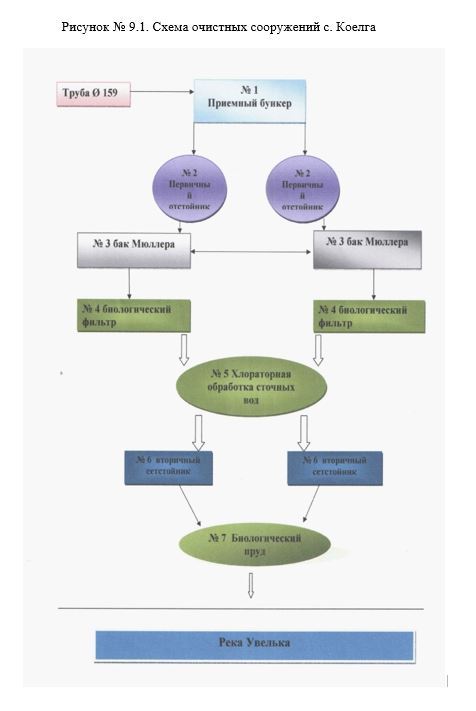 д) описание состояния и функционирования канализационных коллекторов и сетей, сооружений на них, включая оценку их износа и определение возможности обеспечения отвода и очистки сточных вод на существующих объектах централизованной системы водоотведенияФункционирование канализационных коллекторов затруднено частными авариями на трубопроводе ввиду износа 94,56 % сетей и коллекторов. Очистка сточных вод производится в полном объеме, о чем свидетельствует производственный контроль (анализ сточных вод). е) оценка безопасности и надежности объектов централизованной системы водоотведения и их управляемостиОбъекты системы водоотведения, как и объекты системы водоснабжения, переданы по договору хозяйственного ведения Муниципальному унитарному предприятию с. Коелга, которое  следит  за техническим состоянием. В настоящее время все объекты централизованной системы водоотведения находятся в рабочем, удовлетворительном состоянии.     ж) оценка воздействия сбросов сточных вод через централизованную систему водоотведения на окружающую средуВ целом систему централизованного водоснабжения  можно охарактеризовать как достаточно надежную, но без очистки сетей канализации, форсирования темпов замены изношенных участков и элементов сетей и оборудования на объектах, внедрения систем диспетчеризации и ситуация будет ухудшаться. з) описание территорий муниципального образования, не охваченных централизованной системой водоотведения	Анализ ситуации по оснащению водоотведения в Коелгинском сельском поселении, показывает, что центральная система водоснабжения не имеется в левобережной части с. Коелга по улицам Троицкая, Лесная, Луговая, Станичная, Садовая. Также отсутствует централизованная система водоотведения в правобережной части с. Коелга по следующим улицам: Фрунзе, Ленина, Советская, Труда, Калинина, Победы, Увельская, Лермонтова, Чапаева, Пушкина, Гоголя, Гагарина.	В населенных пунктах сельского поселения д. Погорелка и с. Долговка стоки существующей застройки поступают в выгребные ямы, откуда вывозятся техническим транспортом и сливаются на очистные сооружения. В деревне Ямки отсутствует централизованная система водоснабжения, водоснабжение осуществляется из скважин и колодцев стоки поступают выгребных ямы. и) описание существующих технических и технологических проблем системы водоотведения Коелгинского сельского поселения	К техническим и технологическим проблемам системы водоотведения Коелгинского сельского поселения относятся: - слабо развита система водоотведения;- износ сетей водоотведения, который составляет – 94,56 %, необходима реконструкция существующих сетей водоснабжения;- устаревшая коммунальная инфраструктура, которая не позволяет обеспечить выполнение современных экологических требований. Отсутствует очистка сточных вод. - отсутствие очистки поверхностно-ливневых вод. к) сведения об отнесении централизованной системы водоотведения (канализации) к централизованным системам водоотведенияВсе стоки сточных вод от централизованной и не централизованной системы водоотведения (канализации) на территории Коелгинского сельского поселения попадают на очистные сооружения находящиеся  в с. Коелга. Раздел 10 Балансы сточных вод в системе водоотведенияа) баланс поступления сточных вод в централизованную систему водоотведения и отведения стоков по технологическим зонам водоотведенияРасход сточных вод, поступающих в систему водоотведения, соответствует расходу питьевой воды поступающей потребителю представлены в таблице 10.1.Таблица 10.1. Расход сточных вод, поступающих в систему водоотведения	Из представленной информации в таблице 10.1. суммарный объем сточных вод, в систему водоотведения за 2019 г. в Коелгинском сельском поселении  по группам составил 50038,19 м.куб. Таблица 10.2. Расход сточных вод, поступающих в систему водоотведения	Из представленной информации в таблице 10.2. суммарный объем сточных вод, в систему водоотведения за 2020 г. в Коелгинском сельском поселении  по группам составил 68155,33 м.куб. 	Таким образом, по сравнению с 2019 г. в 2020 г. расход сточных вод в системе водоотведения увеличился более чем на 25 %. б) оценку фактического притока неорганизованного стока (сточных вод, поступающих по поверхности рельефа местности) по технологическим зонам водоотведения	Анализ показал, что дождевые стоки отводятся по рельефу местности. Объемы фактических притоков неорганизованного стока отсутствуют. в) сведения об оснащенности зданий, строений, сооружений приборами учета принимаемых сточных вод и их применении при осуществлении коммерческих расчетов	На территории Коелгинского сельского поселения в зданиях, строениях, сооружениях приборы учета принимаемых сточных вод и их применении при осуществлении коммерческих расчетов не установлены. г) результаты ретроспективного анализа за последние 10 лет балансов поступления сточных вод в централизованную систему водоотведения по технологическим зонам водоотведения и по поселениям с выделением зон дефицитов и резервов производственных мощностейТаблица 10.3. Анализ поступления сточных вод в централизованную систему водоотведенияПроанализировав информацию о поступлении сточных вод в централизованную систему водоотведения по технологическим зонам водоотведения в Коелгинском сельском поселении с выделением зон дефицитов и резервов производственных мощностей можно сделать вывод, что за истекший период с 2014 по 2020 годы на территории поселения количество объектов к централизованную и не централизованной системам водоотведения значительно не увеличилось, в среднем за вышеуказанный  количество сточных вод увеличилось на с 10 до 25 %. В период с 2010 по 2013 г.г. информация представлена не была. Таблица 10.4. Анализ поступления сточных вод в централизованную систему водоотведенияПроанализировав информацию о поступлении сточных вод в централизованную систему водоотведения по технологическим зонам водоотведения в Коелгинском сельском поселении с выделением зон дефицитов и резервов производственных мощностей можно сделать вывод, что за истекший период с 2014 по 2020 годы на территории поселения количество объектов к централизованную и не централизованной системам водоотведения значительно не увеличилось, в среднем за вышеуказанный  количество сточных вод увеличилось с 10 до 25 %. В период с 2010 по 2013 г.г. информация представлена не была. д) прогнозные балансы поступления сточных вод в централизованную систему водоотведения и отведения стоков по технологическим зонам водоотведения на срок не менее 10 лет с учетом различных сценариев развития Коелгинского сельского поселенияПрогнозный баланс поступления сточных вод в централизованную систему водоотведения за период с 2020 г. по 2028 г. по группам потребителей указан в таблице 10.4.Таблица 10.4. Прогнозный баланс поступления сточных вод в централизованную систему водоотведения за период с 2020 г. по 2028 г.                     по группам потребителейПо представленной информации из таблицы 10.4. прогнозный баланс поступления сточных вод в централизованную систему водоотведения за период с 2020 г. по 2028 г.  по группам потребителей будет неизменным. Раздел  11 Прогноз объема сточных вода) сведения о фактическом и ожидаемом поступлении сточных вод в централизованную систему водоотведенияСведения о фактическом и ожидаемом поступлении сточных вод в централизованную систему водоотведения были представлены в таблице 10.3., где  прогнозный баланс в период с 2020 по 2028 г. останется неизменным.б) описание структуры централизованной системы водоотведения (эксплуатационные и технологические зоны)	Система водоотведения Коелгинского сельского поселения включает в себя следующие структурные элементы:Сооружение - канализационная насосная станция №1, местоположение Россия, Челябинская обл., Еткульский район, с. Коелга, КНС -№1 находится в 30, 0 м. от дома №29-а по ул. Мира, начало подземной напорной, 42.3 кв.м., протяженность: 1053.0000 м. дополнительное описание: протяженность трассы 1053 м., протяженность трубопровода 2107 м.;Сооружение - канализационная насосная станция №2, местоположение Россия, Челябинская обл., Еткульский район, с. Коелга, КНС-№2 находится в 40.0 м. севернее границы «Коелгамрамор», начало подземной напорной канализации от КНС №2 до очистных сооружений, 31.1 кв.м., протяженность: 6215.0000 м., дополнительное описание: протяженность трассы 6215 м., протяженность трубопровода 12430 м.;Сооружение – канализация, местоположение: Россия, Челябинская обл., Еткульский район, с. Коелга, от д. 42 по ул. 1 Мая до КНС, от д. №2 по ул. Солнечной до Т. 28 по ул. 1 Мая, от д. №3 по пер. Солнечному до Т.56, от д. №44 по ул. Мира до Т.33, до д. №44а по ул. Мира до Т.47, от д. №29а по ул. Мира до Т. 90, от д. 3 2-й квартал до ул. Заречной до Т.122, от д. №1 по ул. Заречной до Т. 141, от д. №27 по ул. Мира до Т. 121, от здания бани по ул. Мира до КНС, от детского сада Т. 93 до Т. 92 по ул. Мира, протяженность: 3979.3600 м. доп.описание: протяженность трассы 3979,36 м.Канализационная сеть обслуживает многоэтажные жилые дома, а также часть домов в частном секторе с. Коелга.  В восточной части села Коелга водоотведение производится по                      существующей напорной канализации в очистные сооружения, расположенные юго-восточнее села Коелга. В западной части села централизованное водоотведение отсутствует. Сброс сточных вод происходит в выгребные ямы. Прокладка централизованных сетей канализации в селе Коелга на данном этапе не предусматривается в виду индивидуальной жилой застройки малой этажности. Отвод стоков от частных жилых домов планируется в выгребные ямы, откуда вывозятся техническим транспортом и сливаются в места, отведённые для этой цели санитарным надзором.Протяженность канализационных сетей составляет 3979,36 м. Диаметр канализационных сетей варьируется от 100 до 300 мм. Сети                   выполнены из  чугуна, ввод в эксплуатацию  канализационных сетей с 1975 года по 1993 год.   Год ввода в эксплуатации КНС-1975г.Техническое состояние сооружений канализации характеризуется как                   удовлетворительное.Канализационные сети и очистные сооружения, в основном, большой износ, поэтому  необходима полная замена канализационных сетей.В связи с тем, что сетям водоотведения по жилой зоне исполнилось уже               более 40 лет - степень их износа составляет  91,2 %. Для поддержания сетей в исправном состоянии необходим  капитальный ремонт данного объекта. Так как средств на капитальный ремонт не у собственника сетей  - Администрации   сельского поселения, не у эксплуатирующей организации не имеется, проводится текущий ремонт для поддержания работоспособного состояния.Очистные сооружения канализации расположены в 2700 метрах                     юго-восточнее села Коелга Еткульского района Челябинской области. Отвод сточных вод осуществляется с территории с. Коелга. Действующие очистные сооружения канализации с. Коелга                                 запроектированы Государственным проектным институтом                                      «Союзводоканалпроект» Канализационные сооружения биологической очистки сточных вод производительностью 2,7 м.куб./сут.Строительство очистных сооружений было закончено в 1978 году и затем ОСК были сделаны под наладку Уральскому управлению «РВКН» в июле 1978 года. Наладочные работы были закончены  в 1979 году. Здание построено из  шлакоблока, площадью 756 кв.м., высота 6 м. Степень износа очистных сооружений составляет – 81,25 %. Очистные сооружения ранее находились на балансе ЗАО «Коелгамрамор». В настоящее время очистные сооружения находятся в пользовании у  администрации Коелгинского сельского поселения. Обслуживанием занимаются 4 человека, которые работаю сменным                                  графиком работы.  На очистных сооружениях  установлены:-  2 биофильтра высотой 3,30 м. и площадью 225 м. кв. каждый;- бак Мюллера в количестве 2 шт., объемом 3 м.куб.;-   отстойник диаметром 69,02 м., объемом  463 м.куб., объемом 460 м. куб. Главная насосная станция перекачивает сточные воды в приемный бункер (камеру очистных сооружений), оттуда сточные воды попадают на решетки, где задерживаются крупные  фракции и мусор, затем в первичные бункеры (песколовку). После песколовки сточные воды направляются в двухярусные отстойники – бак Мюллера, в которых отстаивание ила происходит в течение 2,5 часов. Осветленные стоки направляются в биофильтры. Потом стоки проходят хлорирование, такое  очищение стоков производится  перед вторичным отстойником, это является последним этапом для уничтожения болезнетворных микроорганизмов, после чего стоки попадают в биологический пруд, где биологическая пленка оседает на дно, осветленная вода через переливные кромки по сборным лотка отводится за пределы отстойника на биологический пруд. После доочистки в биологических прудах очищенные воды выпускаются  р. Увельку. в) расчет требуемой мощности очистных сооружений исходя из данных о расчетном расходе сточных вод, дефицита (резерва) мощностей по технологическим зонам водоотведения с разбивкой по годамТребуемая мощность очистных сооружений будет складываться из существующих на сегодняшний день и перспективных на 2028 год расходов следующих стоков по группам потребителей:население;бюджетные организации;прочие потребители. В 10 разделе в таблице 10.3 была представлена информация о прогнозном балансе поступления сточных вод в централизованную систему водоотведения за период с 2020 г. по 2028 г. по группам потребителей, таким образом,  планируемый объем принятия сточных вод на территории Коелгинского сельского поселения останется неизменным, и будет равным прогнозу поступления сточных вод.  Так как централизованное водоотведение имеется не всей территории Коелгинского сельского поселения, при максимальном суточном водоотведении будет достаточно, и еще останется  резерв 500 м3/сут.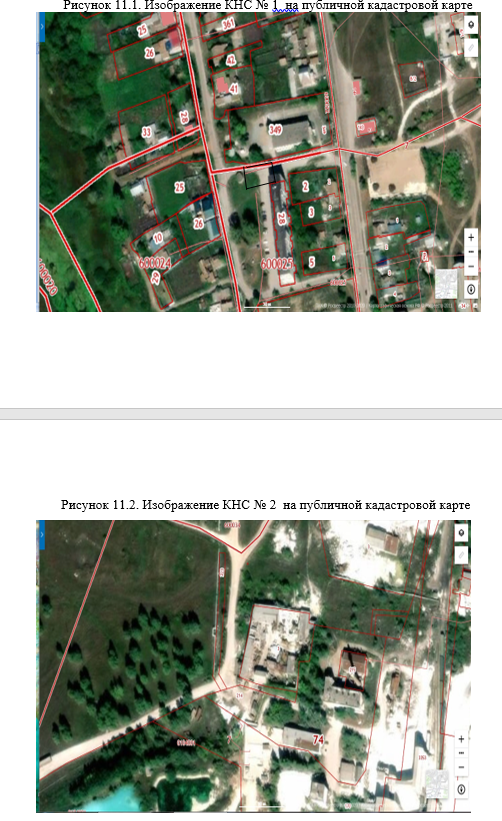 Рисунок 11.3.  Централизованная схема водоотведения с. Коелга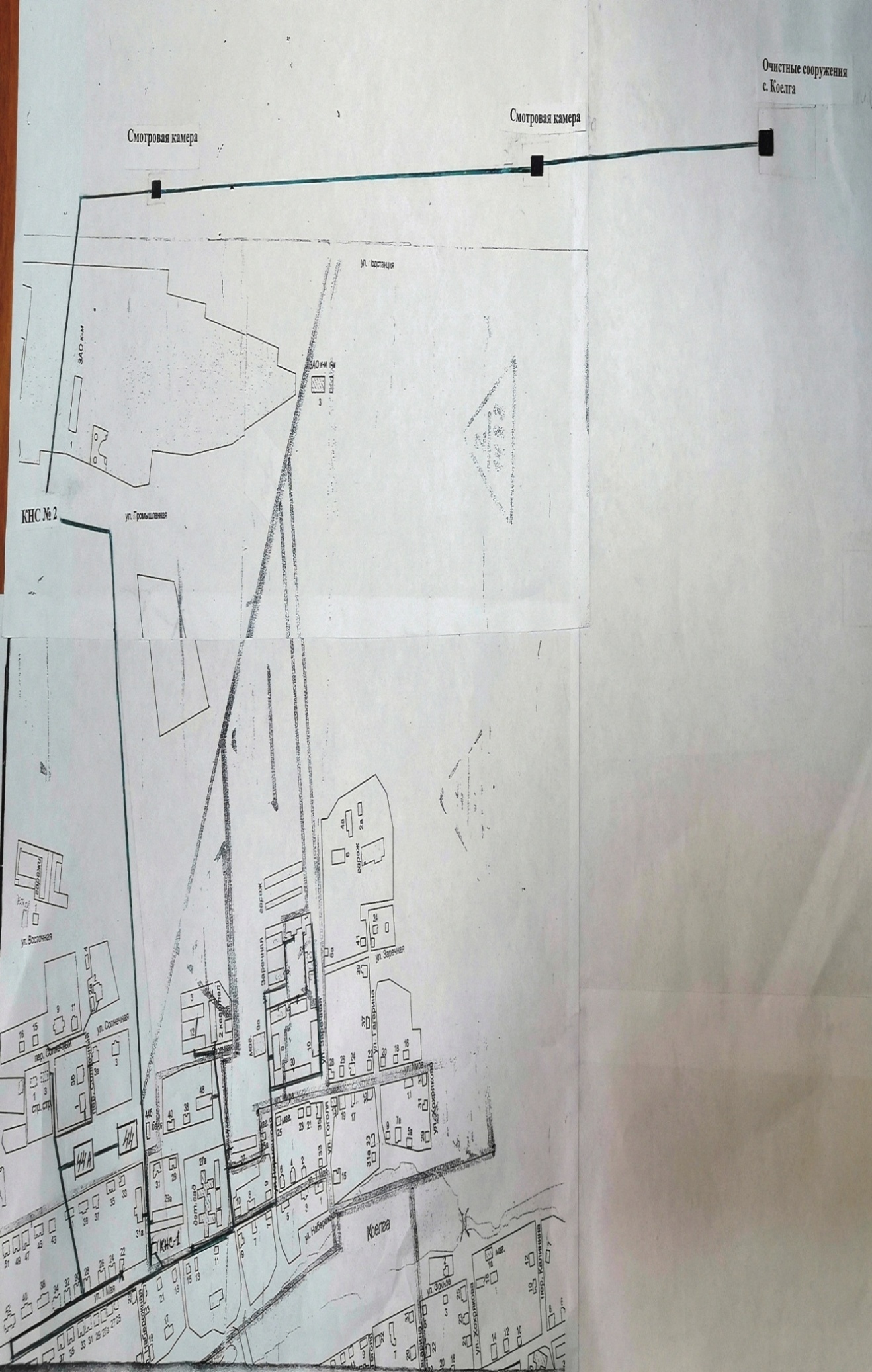 г) результаты анализа гидравлических режимов и режимов работы элементов централизованной системы водоотведенияНа территории Коелгинского сельского поселения установлены канализационные насосные станции в с. Коелга 2 шт.                                             Отвод и транспортировка стоков от абонентов производится через систему самотечных трубопроводов и систему канализационной насосных  станций №1,  № 2. Из насосных станций стоки транспортируются по напорному трубопроводу на очистные сооружения с. Коелга.Канализационные насосные станции (КНС) предназначены для обеспечения подачи сточных вод (т.е. перекачки и подъема) на очистные сооружения. КНС откачивает хозяйственно-бытовые. Канализационную станцию размещают в конце главного самотечного коллектора, т.е. в наиболее пониженной зоне канализируемой территории, куда целесообразно отдавать сточную воду самотеком. Место расположения насосной станции выбрано с учётом возможности устройства аварийного выпуска. В общем виде КНС представляет собой здание, имеющее подземную и надземную части. Подземная часть имеет два отделения: приемной (грабельное) и через разделительную перегородку машинный зал. В приемное отделение стоки поступают по самотечному коллектору различных диаметров, где происходит первичная очистка (отделение) стоков от грубого мусора, загрязнений с помощью механического устройства – граблей, решеток, дробилок. КНС оборудовано центробежными горизонтальными и вертикальными насосными агрегатами. При выборе насосов учитывается объём перекачиваемых стоков, равномерность их поступления. Система всасывающих и напорных трубопроводов станций оснащена запорно-регулирующей арматурой (задвижки, обратные клапана) что обеспечивает надежную и бесперебойную работу во время проведения профилактических и текущих ремонтов.Производительность канализационной насосной станции представлена в таблице 11.2.Таблица 11.2. Сведения о КНС Коелгинского сельского поселенияДля объектов КНС №1 и КНС №2 установленная мощность 4,8 (тыс.м3/сут.), так как у большинства жителей сельского поселения централизованного  водоотведения не имеется, мощности очистных сооружений будет достаточно, и еще останется  резерв. д) анализ резервов производственных мощностей очистных сооружений системы водоотведения и возможности расширения зоны их действияАнализ резервов производственных мощностей очистных сооруженийсистемы водоотведения представлен  в таблице 11.5.Таблица 11.3. Анализ резервов производственных мощностей очистных сооружений.Проанализировав представленные данные таблицы 11.3. производственных мощностей очистных сооружений  при максимальном суточном водоотведении будет достаточно, и еще останется  резерв. Раздел 12  Предложения по строительству, реконструкции и модернизации (техническому перевооружению) объектов централизованной системы водоотведенияа) основные направления, принципы, задачи и плановые значения показателей развития централизованной системы водоотведения Раздел разработан в целях реализации государственной политики в сфере водоотведения, направленной на обеспечение охраны здоровья населения и улучшения качества жизни населения путем обеспечения бесперебойного и качественного водоотведения; снижение негативного воздействия на водные объекты путем повышения качества очистки сточных вод; обеспечение доступности услуг водоотведения для абонентов за счет развития централизованной системы водоотведения.Принципами развития централизованной системы водоотведения являются:постоянное улучшение качества предоставления услуг водоотведения потребителям (абонентам);постоянное совершенствование системы водоотведения путем планирования, реализации, проверки и корректировки технических решений и мероприятий.Основными задачами, решаемыми в разделе «Водоотведение» схемы водоснабжения и водоотведения, являются:реконструкция канализационной сети;снижение аварийности и износа;обеспечение оптимальных решений системных проблем в области функционирования и развития водоотведения;эффективное функционирование системы водоотведения;улучшение экологической ситуации.К показателям надежности, качества, энергетической эффективности объектов централизованной системы водоотведения относятся:а) показатели надежности водоотведения;б) показатели очистки сточных вод;в) показатели эффективности использования ресурсов.12.1. Динамика плановых значений показателей развития централизованной системы водоотведенияБазовый показатель так и планируемые показатели за период с 2019 по 2028 г.г. динамики плановых значений  показателей  развития централизованной системы водоотведения останутся неизменными, а именно обеспеченность населения централизованным водоотведением на территории Коелгинского сельского поселения составит 30 %, количество аварий и засоров в расчете на протяженность канализационной сети в год составит 0,5 ед./км., расход электрической энергии, потребляемой в технологическом процессе транспортировке и очистке сточных вод, на единицу объема транспортируемых и очищаемых сточных вод  составит 0,790 кВт ч/м.куб., взятые пробы сточных вод, не соответствующих установленным нормативам допустимых сбросов, лимитам на сбросы для бытовой централизованной системы водоотведения составят 0 %. б) перечень основных мероприятий по реализации схем водоотведения с разбивкой по годам, включая технические обоснования этих мероприятийВ таблице 12.2 отражены предложения по строительству и реконструкции канализационных сетей, подлежащих замене в связи с исчерпанием эксплуатационного ресурса.	Таблица 12.2. Основные мероприятия по реализации схемы водоотведения с разбивкой по годамв) технические обоснования основных мероприятий по реализации схем водоотведения	Технические обоснования предлагаемых мероприятий по сетям водоотведения:- сокращение количества сетей водоотведения, нуждающихся в замене;- увеличение пропускной способности системы водоотведения  и очистки сточных вод;- обеспечение бесперебойного водоотведения;- предотвращение негативных процессов, влияющих на количество воды водного объекта. 	Из перечня основных мероприятий по реализации схемы водоснабжения с разбивкой на 2021 г. представленный  в таблице 12.1. следует, что в 2020-2021 г. выполнены следующие мероприятия:	На 2022 г. из-за отсутствия денежных средств переносятся следующие мероприятия: 	На плановый период с 2026 по 2028 г.г. запланированы следующие мероприятия: г) сведения о вновь строящихся, реконструируемых и предлагаемых к выводу из эксплуатации объектах централизованной системы водоотведения	На территории Коелгинского сельского поселения сведений о планируемых мероприятиях, о вновь строящихся, реконструируемых и предлагаемых к выводу из эксплуатации объектах централизованной системы водоотведения не имеется. д) сведения о развитии систем диспетчеризации, телемеханизации и об автоматизированных системах управления режимами водоотведения на объектах организаций, осуществляющих водоотведениеМероприятия по развитию систем диспетчеризации, телемеханизации и систем управления режимами водоснабжения на объекте организации, осуществляющей водоотведение, не планируются.е) описание вариантов маршрутов прохождения трубопроводов (трасс) по территории Коелгинского сельского поселения расположения намечаемых площадок под строительство сооружений водоотведения и их обоснование	Новые маршруты прохождения трубопроводов (трасс) по территории Коелгинского сельского поселения и расположение намечаемых площадок под строительство сооружений водоотведения не запланированы. ж) границы и характеристики охранных зон сетей и сооружений централизованной системы водоотведенияВ процессе проектирования и строительства должны соблюдаться охранные зоны сетей и сооружений централизованной системы водоотведения, согласно СНиП 2.07.01-89 «Градостроительство. Планировка и застройка городских и сельских поселений».з) границы планируемых зон размещения, объектов централизованной системы водоотведения	Ввод новых объектов централизованной системы водоснабжения на территории Коелгинского сельского поселения не запланирован. Раздел 13 Экологические аспекты мероприятий по строительству и реконструкции объектов централизованной системы водоотведенияа) сведения о мероприятиях, содержащихся в планах снижения сбросов загрязняющих веществ, программах повышения экологической эффективности, планах мероприятий по охране окружающей средыНа очистных сооружениях канализации с. Коелга запроектирована и построена механическая и биологическая очистка сточных вод с последующей доочисткой недостаточно очищенных сточных вод на биологических прудах.Таблица 13.1. Эффект очистки сточных вод по ступеням составляет: *- вторичное загрязнениеДля достижения нормативов сброса по качеству и количеству составу сточных вод необходимо: запроектировать: - резервуар усреднитель  на 50 м.куб.;- реагентное хозяйство для удаления фосфатов;- блок фильтрации или биологические пруды в соответствии с расчетными. 	После выполнения вышеуказанных предложений очистные сооружения обеспечат качество очистки до нормативов допустимого сброса. Планируемые к выполнению в рамках данной схемы водоснабжения и водоотведения мероприятия по строительству, реконструкции и модернизации объектов системы централизованной канализации напрямую направлены на снижение сбросов загрязняющих веществ в поверхностные водные объекты. Реализация данных мероприятий не вызовет негативного воздействия на водные биоресурсы и среду их обитания и не обусловит наличие не предотвращаемого ущерба водным биоресурсам и среде их обитания.б) сведения о применении методов, безопасных для окружающей среды, при утилизации осадков сточных водДля уменьшения вредного воздействия отходов на состояние окружающей среды и обеспечения полного соответствия мест их временного накопления (хранения) на территории очистных сооружений проводится: - постоянный учет образовавшихся отходов;- контроль за состоянием емкостей для хранения отходов;- использование отстойников для осадков очистных сооружений после использования реагентной обработки воды;- своевременный вывоз осадков в места их утилизации. Главная насосная станция перекачивает сточные воды в приемный бункер (камеру очистных сооружений), оттуда сточные воды попадают на решетки, где задерживаются крупные  фракции и мусор, затем в первичные бункеры (песколовку). После песколовки сточные воды направляются в двухярусные отстойники – бак Мюллера, в которых отстаивание ила происходит в течение 2,5 часов. Осветленные стоки направляются в биофильтры. Потом стоки проходят хлорирование, такое  очищение стоков производится  перед вторичным отстойником, это является последним этапом для уничтожения болезнетворных микроорганизмов, после чего стоки попадают в биологический пруд, где биологическая пленка оседает на дно, осветленная вода через переливные кромки по сборным лотка отводится за пределы отстойника на биологический пруд. После доочистки в биологических прудах очищенные воды выпускаются р. Увельку. На очистных сооружениях  установлены:-  2 биофильтра высотой 3,30 м. и площадью 225 м. кв. каждый;- бак Мюллера в количестве 2 шт., объемом 3 м.куб.;-   отстойник диаметром 69,02 м., объемом  463 м.куб., объемом 460 м.куб. После проведения экологического аудита очистных сооружений канализации с. Коелга необходимо провести следующие мероприятия по улучшению работы очистных сооружений канализации с. Коелга:Установить решетку с ручным удалением отбросов, согласно проекта.В канале перед песколовками установить шибера.Выполнить капитальный ремонт песколовок с заменой трубопроводов и задвижек диаметром 100 мм для удаления песка и опорожнения песколовок.Установить контейнеры для сбора отбросов, снятых с решеток.Смонтировать шибера в каналах перед двухъярусными отстойниками и после песколовокПосле установки шиберов выполнить равномерное распределение потока между двухъярусными отстойниками.Переливные кромки в начале и конце проточных желобов выполнить строго горизонтально.В двухъярусных отстойниках в начале проточных желобов смонтировать направляющую погружную перегородку.В проточных желобах для устранения полок выполнить укладку бетона под углом 60°.В конце желобов смонтировать полупогружную доску.Заменить трубопроводы диаметром 200 мм, предназначенные для удаления осадка из иловой камеры.Заменить задвижки диаметром 200 мм на илопроводе.Выполнить перекрытие отстойников. (В зимний период имеет место замерзание сточных вод.)Заменить илопровод перекачивающий дренажную воду с илового колодца, расположенного рядом со вторичными отстойниками .Плавающие вещества (жиры, и другие органические загрязнения), собираемые с поверхности отстойников, сбрасывать в септическую камеру двухъярусного отстойника. Твердые плавающие вещества удалять в контейнер, предназначенный для сбора отбросов снятых с решёток.Загрузочный материал, необходимо промыть вне тела биофильтра, или заменить на новый, удовлетворяющий требованиям очистки стоков.Заменить спринклерную систему в полном объёме.Выполнить капитальный ремонт дозировочных баков с последующей регулировкой системы орошения.Выполнить равномерное распределение осветленных сточных вод между секциями биофильтра.При промывке загрузочного материала вне тела биофильтра заменить разрушенные колосниковые решетки.Восстановить принудительную вентиляцию предусмотренную проектом в помещении биофильтров.Иловый насос, расположенный в помещении котельной заменить на погружной агрегат Spironi CUTTY 250/N-T Q=24 м7час; H-27 м вод ст. с установкой его в иловый колодецСмонтировать шибера на распределительных лотках подачи биологически очищенных сточных вод на вторичный отстойник.Выполнить равномерное распределение потоков между отстойниками.Заменить сборный железобетонный лоток на вторичных отстойниках на металлический с размерами в сечении 200 х 200 мм .Осадок удалять из отстойников по правилам технической эксплуатации:-зимой 1 раз в сутки;-летом 3 раза в сутки.27. Заменить трубопроводы диаметром 200 мм. предназначенные для удаления осадка из вторичных отстойников.28. Постоянно скашивать траву на территории очистных сооружений канализации.29. Смонтировать на распределительных лотках шибера для распределения потоков между иловыми площадками. 30. Выполнить распределительные лотки сечением 300x300 мм. на иловых площадках. 31. Заменить дренажные трубопроводы на иловых площадках. 32. Прочистить колодцы дренажных трубопроводов.33. Смонтировать съезды для очистки иловых площадок от подсушенного осадка.34. Выполнить ремонтные работы по восстановлению ограждающих земляных валиков.35. В хлораторной смонтировать хлоропроводы, падающие хлорную воду в ершовый смеситель.36. Вхлораторной восстановить приточно-вытяжную вентиляцию.37. Отремонтировать трубопровод подачи очищенных стоков на биопруды.38. Запроектировать и построить биологические пруды отвечающие требованиям системы доочистки сточных вод, или запроектировать скорые фильтры доочистки. 39. Сброс в реку Увельку осуществлять по сбросному трубопроводу или сбросному лотку. Место сброса оборудовать мостиками для отбора проб. 40.Выполнить проектные и строительно-монтажные работы по реагентному хозяйству для получения раствора коагулянта ввод, которого необходим для удаления фосфатов. 41. На очистных сооружениях установить прибор учета количества сбрасываемых очищенных сточных вод. 42. В связи с высоким коэффициентом часовой неравномерности поступающих сточных вод на очистные сооружения необходимо запроектировать и построить резервуар усреднитель. Раздел 14  Оценка потребности в капитальных вложениях в строительство, реконструкцию и модернизацию объектов централизованной системы водоотведенияТаблица 14.1. Оценка потребности в капитальных вложениях в строительство, реконструкцию и модернизацию объектов централизованной системы водоотведенияРасчеты оценки потребностей в капитальных вложениях в строительство, реконструкцию и модернизацию объектов централизованной системы водоотведения за период с  2020  по 2028 г.г. составляют 132949,02 тысяч рублей.	За истекший период 2020 г. были выполнены следующие мероприятия: - ремонт сети канализации от КНС № 1 до Т2 (по направлению к  Бане по адресу: с. Коелга ул. Мира,  д.42), протяженность 200п.м., диаметр трубы 159;  - ремонт сети канализации от Т4 до К5 будет проводиться от КНС 2 по направлению к предприятию ЗАО «Коелгамрамор», протяженность 200п.м., диаметр трубы 159;Расчеты оценки потребностей в капитальных вложениях в строительство, реконструкцию и модернизацию объектов централизованной системы водоотведения за период с  2021  по 2028 г.г. составляют 82,5 млн. рублей.Раздел 15  Плановые значения показателей развития централизованных систем водоотведенияК показателям надежности, качества, энергетической эффективности объектов централизованной системы водоотведения относятся:а) показатели надежности водоотведения;б) показатели очистки сточных вод;в) показатели эффективности использования ресурсов, в том числе уровень потерь воды.а) показатели надежности и бесперебойности водоотведенияПоказателем надежности и бесперебойности водоотведения является удельное количество аварий и засоров в расчете на протяженность канализационной сети в год (ед./км).б) показатели очистки сточных вода) доля сточных вод, не подвергающихся очистке, в общем объеме сточных вод, сбрасываемых в централизованные общесплавные или бытовые системы водоотведения (в процентах);б) доля поверхностных сточных вод, не подвергающихся очистке, в общем объеме поверхностных сточных вод, принимаемых в централизованную ливневую систему водоотведения (в процентах);в) доля проб сточных вод, не соответствующих установленным нормативам допустимых сбросов, лимитам на сбросы, рассчитанная применительно к видам централизованных систем водоотведения раздельно для централизованной общесплавной (бытовой) и централизованной ливневой систем водоотведения (в процентах).в) показатели эффективности использования ресурсов при транспортировке сточных вода) удельный расход электрической энергии, потребляемой в технологическом процессе очистки сточных вод, на единицу объема очищаемых сточных вод (кВт*ч/куб.м);б) удельный расход электрической энергии, потребляемой в технологическом процессе транспортировки сточных вод, на единицу объема транспортируемых сточных вод (кВт*ч/куб. м).г) иные показатели, установленные федеральным органом исполнительной власти, осуществляющим функции по выработке государственной политики и нормативно-правовому регулированию в сфере жилищно-коммунального хозяйстваИные показатели, установленные федеральным органом исполнительной власти, осуществляющим функции по выработке государственной политики и нормативно-правовому регулированию в сфере жилищно-коммунального хозяйства для Коелгинского сельского поселения не предусмотрены. Таблица 15.1 Расчет фактических и плановых показателей качества, надежности и энергетической эффективности объектов централизованной системы водоотведенияТаким образом, из представленной информации в  таблице 15.1. рассмотрен расчет фактических и плановых показателей качества, надежности и энергетической эффективности объектов централизованной системы водоотведения за период с 2020 г. по 2028 г.г., в которой не представлена информация по показателям надежности и бесперебойности водоотведения, а также по показателям очистки сточных вод. Показатель эффективности использования ресурсов информация за период с 2020 г. по 2028 г.г. составит  1,166 кВт. ч/куб. м. Раздел 16 Перечень выявленных бесхозяйных объектов централизованной системы водоотведения (в случае их выявления) и перечень организаций, уполномоченных на их эксплуатацию	На территории Коелгинского сельского поселения на данный момент в процессе инвентаризации выявлен бесхозяйный объект очистные сооружения                  с. Коелга, местоположение Челябинская область, Еткульский район, в 1150 м. по направлению на юго-восток от ориентира с. Коелга. Рисунок 16.1. Очистные сооружения с. Коелга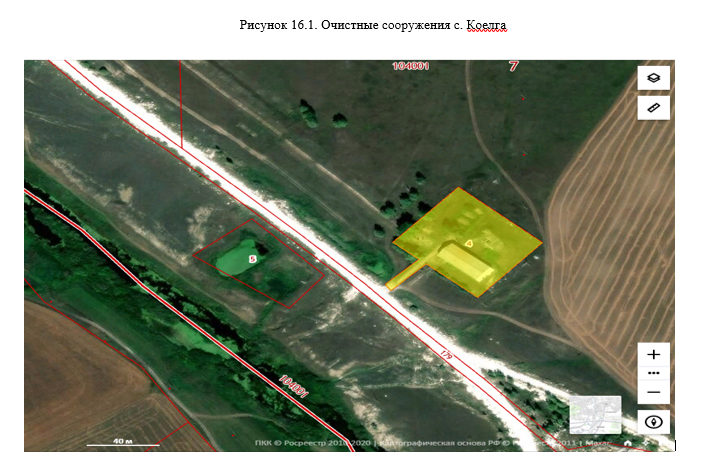 	Эксплуатирующей организацией очистные сооружения с. Коелга на территории является Муниципальное унитарное предприятие жилищно-коммунального хозяйства с. Коелга. Оглавление 9Раздел 1 Технико-экономическое состояние централизованных систем водоснабжения Коелгинского  сельского поселения9а) описание системы и структуры водоснабжения поселения и деление территории поселения;9б) описание территорий Коелгинского сельского поселения, не охваченных централизованными системами водоснабжения;10в) описание технологических зон водоснабжения, зон централизованного и нецентрализованного водоснабжения 10г) описание результатов технического обследования централизованных систем водоснабжения10д) описание существующих технических и технологических решений по предотвращению замерзания воды применительно к территории распространения вечномерзлых грунтов14е) перечень лиц, владеющих на праве собственности или другом законном основании объектами централизованной системы водоснабжения, с указанием принадлежащих этим лицам таких объектов (границ зон, в которых расположены такие объекты)15Раздел 2 Направления развития централизованных систем водоснабжения17а) основные направления, принципы, задачи и плановые значения показателей развития централизованных систем водоснабжения17б) различные сценарии развития централизованных систем водоснабжения в зависимости от различных сценариев развития Коелгинского сельского поселения18Раздел 3 Баланс водоснабжения и потребления горячей, питьевой, технической воды19а) общий баланс подачи и реализации воды, включая анализ и оценку структурных составляющих потерь горячей, питьевой, технической воды при ее производстве и транспортировке19б) территориальный баланс подачи горячей, питьевой, технической воды по технологическим зонам водоснабжения (годовой и в сутки максимального водопотребления)26в) структурный баланс реализации горячей, питьевой, технической воды по группам абонентов с разбивкой на хозяйственно-питьевые нужды населения, производственные нужды юридических лиц и другие нужды Коелгинского сельского поселения (пожаротушение, полив и др.)26г) сведения о фактическом потреблении населением горячей, питьевой, технической воды исходя из статистических и расчетных данных и сведений о действующих нормативах потребления коммунальных услуг28д) описание существующей системы коммерческого учета горячей, питьевой, технической воды и планов по установке приборов учета29е) анализ резервов и дефицитов производственных мощностей системы водоснабжения Коелгинского сельского поселения 30ж) прогнозные балансы потребления горячей, питьевой, технической воды на срок не менее 10 лет с учетом различных сценариев развития Коелгинского сельского поселения30з) описание централизованной системы горячего водоснабжения с использованием закрытых систем горячего водоснабжения, отражающее технологические особенности указанной системы30и) сведения о фактическом и ожидаемом потреблении горячей, питьевой, технической воды (годовое, среднесуточное, максимальное суточное)30к) описание территориальной структуры потребления горячей, питьевой, технической воды, которую следует определять по отчетам организаций, осуществляющих водоснабжение, с разбивкой по технологическим зонам31л) прогноз распределения расходов воды на водоснабжение по типам абонентов, в том числе на водоснабжение жилых зданий, объектов общественно-делового назначения, промышленных объектов, исходя из фактических расходов горячей, питьевой, технической воды с учетом данных о перспективном потреблении горячей, питьевой, технической воды абонентами31м) сведения о фактических и планируемых потерях горячей, питьевой, технической воды при ее транспортировке (годовые, среднесуточные значения)32н) перспективные балансы водоснабжения и водоотведения (общий - баланс подачи и реализации горячей, питьевой, технической воды, территориальный - баланс подачи горячей, питьевой, технической воды по технологическим зонам водоснабжения, структурный - баланс реализации горячей, питьевой, технической воды по группам абонентов)32о) расчет требуемой мощности водозаборных и очистных сооружений исходя из данных о перспективном потреблении горячей, питьевой, технической воды и величины потерь горячей, питьевой, технической воды при ее транспортировке с указанием требуемых объемов подачи и потребления горячей, питьевой, технической воды, дефицита (резерва) мощностей по технологическим зонам с разбивкой по годам33п) наименование организации, которая наделена статусом гарантирующей организации33Раздел 4 Предложения по строительству, реконструкции и модернизации объектов централизованных систем водоснабжения34а) перечень основных мероприятий по реализации схем водоснабжения с разбивкой по годам34б) технические обоснования основных мероприятий по реализации схем водоснабжения, в том числе гидрогеологические характеристики потенциальных источников водоснабжения, санитарные характеристики источников водоснабжения, а также возможное изменение указанных характеристик в результате реализации мероприятий, предусмотренных схемами водоснабжения и водоотведения35в) сведения о вновь строящихся, реконструируемых и предлагаемых к выводу из эксплуатации объектах системы водоснабжения35г) сведения о развитии систем диспетчеризации, телемеханизации и систем управления режимами водоснабжения на объектах организаций, осуществляющих водоснабжение;36д) сведения об оснащенности зданий, строений, сооружений приборами учета воды и их применении при осуществлении расчетов за потребленную воду36е) описание вариантов маршрутов прохождения трубопроводов (трасс) по территории поселения, городского округа и их обоснование;36ж) рекомендации о месте размещения насосных станций, резервуаров, водонапорных башен;36з) границы планируемых зон размещения объектов централизованных систем горячего водоснабжения, холодного водоснабжения37и) карты (схемы) существующего и планируемого размещения объектов централизованных систем горячего водоснабжения, холодного водоснабжения37Раздел 5 Экологические аспекты мероприятий по строительству, реконструкции и модернизации объектов централизованных систем водоснабжения44а) на водный бассейн предлагаемых к строительству и реконструкции объектов централизованных систем водоснабжения при сбросе (утилизации) промывных вод;44б) на окружающую среду при реализации мероприятий по снабжению и хранению химических реагентов, используемых в водоподготовке44Раздел 6 Оценка объемов капитальных вложений в строительство, реконструкцию и модернизацию объектов централизованных систем водоснабжения45а) оценка стоимости основных мероприятий по реализации схем водоснабжения45б) на окружающую среду при реализации мероприятий по снабжению и хранению химических реагентов, используемых в водоподготовке45Раздел 7 Плановые значения показателей развития централизованных систем водоснабжения47Раздел 8 Перечень выявленных бесхозяйных объектов централизованных систем водоснабжения и перечень организаций,  уполномоченных на их эксплуатацию 51 Раздел 9 Существующее положение в сфере водоотведения Коелгинского сельского поселения52а) описание структуры системы сбора, очистки и отведения сточных вод на территории поселения, городского округа и деление территории поселения, городского округа на эксплуатационные зоны52б) описание результатов технического обследования централизованной системы водоотведения, включая описание существующих канализационных очистных сооружений, в том числе оценку соответствия применяемой технологической схемы очистки сточных вод требованиям обеспечения нормативов качества очистки сточных вод, определение существующего дефицита (резерва) мощностей сооружений и описание локальных очистных сооружений, создаваемых абонентами53в) описание технологических зон водоотведения, зон централизованного и нецентрализованного водоотведения (территорий, на которых водоотведение осуществляется с использованием централизованных и нецентрализованных систем водоотведения) и перечень централизованных систем водоотведения59г) описание технической возможности утилизации осадков сточных вод на очистных сооружениях существующей централизованной системы водоотведения59д) описание состояния и функционирования канализационных коллекторов и сетей, сооружений на них, включая оценку их износа и определение возможности обеспечения отвода и очистки сточных вод на существующих объектах централизованной системы водоотведения64е) оценка безопасности и надежности объектов централизованной системы водоотведения и их управляемости64ж) оценка воздействия сбросов сточных вод через централизованную систему водоотведения на окружающую среду64з) описание территорий муниципального образования, не охваченных централизованной системой водоотведения64и) описание существующих технических и технологических проблем системы водоотведения поселения, городского округа64к) сведения об отнесении централизованной системы водоотведения (канализации) к централизованным системам водоотведения 65Раздел 10 Балансы сточных вод в системе водоотведения66а) баланс поступления сточных вод в централизованную систему водоотведения и отведения стоков по технологическим зонам водоотведения66б) оценку фактического притока неорганизованного стока (сточных вод, поступающих по поверхности рельефа местности) по технологическим зонам водоотведения66в) сведения об оснащенности зданий, строений, сооружений приборами учета принимаемых сточных вод и их применении при осуществлении коммерческих расчетов67г) результаты ретроспективного анализа за последние 10 лет балансов поступления сточных вод в централизованную систему водоотведения по технологическим зонам водоотведения и по поселениям, городским округам с выделением зон дефицитов и резервов производственных мощностей67д) прогнозные балансы поступления сточных вод в централизованную систему водоотведения и отведения стоков по технологическим зонам водоотведения на срок не менее 10 лет с учетом различных сценариев развития Коелгинского сельского поселения68Раздел 11 Прогноз объема сточных вод69а) сведения о фактическом и ожидаемом поступлении сточных вод в централизованную систему водоотведения69б) описание структуры централизованной системы водоотведения (эксплуатационные и технологические зоны)69в) расчет требуемой мощности очистных сооружений исходя из данных о расчетном расходе сточных вод, дефицита (резерва) мощностей по технологическим зонам водоотведения с разбивкой по годам71г) результаты анализа гидравлических режимов и режимов работы элементов централизованной системы водоотведения74д) анализ резервов производственных мощностей очистных сооружений системы водоотведения и возможности расширения зоны их действия74Раздел 12  Предложения по строительству, реконструкции и модернизации (техническому перевооружению) объектов централизованной системы водоотведения76а) основные направления, принципы, задачи и плановые значения показателей развития централизованной системы водоотведения76б) перечень основных мероприятий по реализации схем водоотведения с разбивкой по годам, включая технические обоснования этих мероприятий78в) технические обоснования основных мероприятий по реализации схем водоотведения78г) сведения о вновь строящихся, реконструируемых и предлагаемых к выводу из эксплуатации объектах централизованной системы водоотведения80д) сведения о развитии систем диспетчеризации, телемеханизации и об автоматизированных системах управления режимами водоотведения на объектах организаций, осуществляющих водоотведение80е) описание вариантов маршрутов прохождения трубопроводов (трасс) по территории поселения, городского округа, расположения намечаемых площадок под строительство сооружений водоотведения и их обоснование80ж) границы и характеристики охранных зон сетей и сооружений централизованной системы водоотведения80з) границы планируемых зон размещения объектов централизованной системы водоотведения80Раздел 13 Экологические аспекты мероприятий по строительству и реконструкции объектов централизованной системы водоотведения81а) сведения о мероприятиях, содержащихся в планах снижения сбросов загрязняющих веществ, программах повышения экологической эффективности, планах мероприятий по охране окружающей среды81б) сведения о применении методов, безопасных для окружающей среды, при утилизации осадков сточных вод.81Раздел 14 Оценка потребности в капитальных вложениях в строительство, реконструкцию и модернизацию объектов централизованной системы водоотведения 85Раздел 15 Плановые значения показателей развития централизованных систем водоотведения88а) показатели надежности и бесперебойности водоотведения;88б) показатели очистки сточных вод88в) показатели эффективности использования ресурсов при транспортировке сточных вод88г) иные показатели, установленные федеральным органом исполнительной власти, осуществляющим функции по выработке государственной политики и нормативно-правовому регулированию в сфере жилищно-коммунального хозяйства89Раздел 16 Перечень выявленных бесхозяйных объектов централизованной системы водоотведения (в случае их выявления) и перечень организаций, уполномоченных на их эксплуатацию 90№ п/пГоды долгосрочного периода регулирования Периоды календарной разбивки Тарифы на питьевую воду, руб./куб.м. (НДС                                     не предусмотрен)12020 г. с 01.01.2020 г. по 30.06.2020 г. 19,4112020 г. с 01.07.2020 г. по 31.12.2020 г. 20,03 22021 г. с 01.01.2021 г. по 30.06.2021 г. 20,0322021 г. с 01.07.2021 г. по 31.12.2021 г. 20,7632022 г. с 01.01.2022 г. по 30.06.2022 г. 20,7632022 г. с 01.07.2022 г. по 31.12.2022 г. 21,4942023 г. с 01.01.2023 г. по 30.06.2023 г. 21,4942023 г. с 01.07.2023 г. по 31.12.2023 г. 22,2852024 г. с 01.01.2024 г. по 30.06.2024 г. 22,2852024 г. с 01.07.2024 г. по 31.12.2024 г. 23,07Бюджет,  куб. м. 3862,22ПРОЧИЕ, куб.м.7625,51Население, куб. м.113362,01Собственное потребление, куб.м. 21153,72Потери, куб.м.176,34Поднято всего, куб.м.146179,80Отпущено всего, куб.м.146003,46Предъявлено потребителю, куб.м. 124849,74Бюджет,  куб. м. 3119,94ПРОЧИЕ, куб.м.5431,25Население, куб. м.126177,56Собственное потребление, куб.м. 19430,72Потери, куб.м.262,78Поднято всего, куб.м.154422,25Отпущено всего, куб.м.154159,47Предъявлено потребителю, куб.м. 134728,75Название улицыколичество лицевых  счетовначисление ХВС по нормативуНачисление ХВС по приборам учета Правобережная сторона с. КоелгаПравобережная сторона с. КоелгаПравобережная сторона с. КоелгаПравобережная сторона с. Коелга8е марта660Гагарина19109Гоголя26719Калинина413Ленина351720Лермонтова505Победы501634Пушкина371225Советская371227Труда521933Увельская261115Фрунзе1192Хохрякова21714Хохрякова 25505Хохрякова 2016214Труда  418216Ленина 516313Ленина 3а1367Левобережная сторона с. КоелгаЛевобережная сторона с. КоелгаЛевобережная сторона с. КоелгаЛевобережная сторона с. Коелга2-ой квартал36036Заречная 116115Заречная 1016016Заречная 1227423Заречная 216214Заречная 41688Заречная 516214Заречная 616115Заречная 71679Заречная 8880Заречная 916115Мира 27701258Мира 3070961Мира 4824321Мира 29а601248Мира 4416511Троицкая16313Солнечная303Хохрякова211Лесная202191 Мая12216106Восточная101Гагарина1138Гоголя110Заречная 523Лермонтова303Луговая11110Мира911576Набережная16313Садовая29128пер.Солнечный312пер.Солнечный13112Станичная23122Итого 1208272936Название улицыКоличество лицевых счетовначисление ХВС по нормативуНачисление ХВС по приборам учета1-й переулок 12752-й переулок330Береговая371423Набережная110Новая18612Центральная392514Название улицыКоличество лицевых счетовначисление ХВС по нормативуНачисление ХВС по приборам учета1-й переулок 3212-й переулок220Береговая24618Новая40931Центральная411922Итого 1103872Название улицыколичество лицевых  счетовначисление ХВС по нормативуНачисление ХВС по приборам учета Правобережная сторона с. КоелгаПравобережная сторона с. КоелгаПравобережная сторона с. КоелгаПравобережная сторона с. Коелга8е марта660Гагарина19109Гоголя26719Калинина413Ленина351520Лермонтова505Победы501634Пушкина371225Советская39831Труда521933Увельская261115Фрунзе1192Хохрякова21714Хохрякова 25505Хохрякова 2016214Труда  418216Ленина 516313Ленина 3а1367Левобережная сторона с. КоелгаЛевобережная сторона с. КоелгаЛевобережная сторона с. КоелгаЛевобережная сторона с. Коелга2-ой квартал36036Заречная 116115Заречная 1016016Заречная 1227423Заречная 216214Заречная 41688Заречная 516214Заречная 616115Заречная 71679Заречная 8880Заречная 916115Мира 27701258Мира 3070961Мира 4824321Мира 29а601248Мира 4416511Троицкая16313Солнечная303Хохрякова211Лесная201191 Мая12216106Восточная101Гагарина1138Гоголя110Заречная 523Лермонтова303Луговая11110Мира911576Набережная16313Садовая29128пер.Солнечный312пер.Солнечный13112Станичная23122Итого 1208258950Название улицыКоличество лицевых счетовначисление ХВС по нормативуНачисление ХВС по приборам учета1-й переулок 12752-й переулок330Береговая371423Набережная110Новая18612Центральная392514Итого1105555Название улицыКоличество лицевых счетовначисление ХВС по нормативуНачисление ХВС по приборам учета1-й переулок 3212-й переулок220Береговая24618Новая40931Центральная411922Итого 1103773Название группы абонентов Объем воды за 2019 год, м. куб.Водозабор левобережная сторона с. КоелгаВодозабор левобережная сторона с. КоелгаБюджет 1828,00Прочие 6679,64Население 69435,80Собственное  потребление20549,72Потери 98,84Поднято всего 98592,00Водозабор правобережная сторона с. КоелгаВодозабор правобережная сторона с. КоелгаБюджет 1784,76Прочие 432,58Население 35674,40Собственное  потребление604,00Потери 49,26Поднято всего 38545,00Водозабор с. ДолговкаВодозабор с. ДолговкаБюджет 249,46Прочие 513,29Население 8251,81Собственное  потребление0,00Потери 28,24Поднято всего 9042,80Название группы абонентов Объем воды за 2020 год, м. куб.Водозабор левобережная сторона с. КоелгаВодозабор левобережная сторона с. КоелгаБюджет 1156,00Прочие 4382,74Население 74040,76Собственное  потребление18808,72Потери 149,78Поднято всего 98538,00Водозабор правобережная сторона с. КоелгаВодозабор правобережная сторона с. КоелгаБюджет 1562,34Прочие 483,48Население 38079,14Собственное  потребление622,00Потери 67,04Поднято всего 40814Водозабор с. ДолговкаВодозабор с. ДолговкаБюджет 180,3Прочие 545,03Население 10156,69Собственное  потребление0,00Потери 28,23Поднято всего 10910,25Водозабор д. Погорелка Водозабор д. Погорелка Бюджет 221,30Прочие 20,00Население 3900,97Собственное  потребление0,00Потери 17,73Поднято всего 4160,00№ ппКатегория жилых помещенийЕдиница измеренияНорматив потребления холодного водоснабжения1.Многоквартирные и жилые дома с централизованным холодным и горячим водоснабжением, водоотведением, оборудованные унитазами, раковинами, мойками, ваннами сидячими длиной 1200 мм с душемкуб. метр в месяц на человека2,462.Многоквартирные и жилые дома с централизованным холодным и горячим водоснабжением, водоотведением, оборудованные унитазами, раковинами, мойками, ваннами длиной 1500 – 1550 мм с душемкуб. метр в месяц на человека2,413.Многоквартирные и жилые дома с централизованным холодным и горячим водоснабжением, водоотведением, оборудованные унитазами, раковинами, мойками, ваннами длиной 1650 – 1700 мм с душемкуб. метр в месяц на человека4,034.Многоквартирные и жилые дома с централизованным холодным и горячим водоснабжением, водоотведением, оборудованные унитазами, раковинами, мойками, ваннами без душакуб. метр в месяц на человека2,635.Многоквартирные и жилые дома с централизованным холодным и горячим водоснабжением, водоотведением, оборудованные унитазами, раковинами, мойками, душемкуб. метр в месяц на человека2,796.Многоквартирные и жилые дома с централизованным холодным водоснабжением, водонагревателями, водоотведением, оборудованные унитазами, раковинами, мойками, душами и ваннами сидячими длиной 1200 мм с душемкуб. метр в месяц на человека4,137.Многоквартирные и жилые дома с централизованным холодным водоснабжением, водонагревателями, водоотведением, оборудованные унитазами, раковинами, мойками, душами и ваннами длиной 1500 – 1550 мм с душемкуб. метр в месяц на человека6,078.Многоквартирные и жилые дома с централизованным холодным водоснабжением, водонагревателями, водоотведением, Оборудованные унитазами, раковинами, мойками, душами и ваннами длиной 1650 – 1700 мм с душемкуб. метр в месяц на человека6,069.Многоквартирные и жилые дома с централизованным холодным водоснабжением, водонагревателями, водоотведением, оборудованные унитазами, раковинами, мойками, душами и ваннами без душакуб. метр в месяц на человека7,1610.Многоквартирные и жилые дома с централизованным холодным водоснабжением, водонагревателями, водоотведением, оборудованные унитазами, раковинами, мойками, душамикуб. метр в месяц на человека6,3611.Многоквартирные и жилые дома без водонагревателей с водопроводом и канализацией, оборудованные раковинами, мойками и унитазамикуб. метр в месяц на человека1,4812.Многоквартирные и жилые дома без водонагревателей с централизованным холодным водоснабжением и водоотведением, оборудованные раковинами и мойкамикуб. метр в месяц на человека1,4313.Многоквартирные и жилые дома с централизованным холодным водоснабжением, без централизованного водоотведения, оборудованные умывальниками, мойками, унитазами, ваннами, душамикуб. метр в месяц на человека3,7614.Многоквартирные и жилые дома с централизованным холодным водоснабжением, без централизованного водоотведения, оборудованные умывальниками, мойками, унитазамикуб. метр в месяц на человека1,9415.Многоквартирные и жилые дома с водоразборной колонкойкуб. метр в месяц на человека1,5216.Дома, использующиеся в качестве общежитий, оборудованные мойками, раковинами, унитазами, с душевыми с централизованным холодным и горячим водоснабжением, водоотведениемкуб. метр в месяц на человека3,02 № п/пНаименование населенного пунктаРасход,Qсут.макс, куб.м./чQчас.макс, куб.м./ч№ п/пНаименование населенного пунктакуб.м./год.Qсут.макс, куб.м./чQчас.макс, куб.м./ч1с. Коелга 13713737,281,552д. Погорелка 0003с.Долговка 9042,84,170,17№ п/пНаименование населенного пунктаРасход,Qсут.макс, куб.м./чQчас.макс, куб.м./ч№ п/пНаименование населенного пунктакуб.м./год.Qсут.макс, куб.м./чQчас.макс, куб.м./ч1с. Коелга 139352483,8720,162д. Погорелка 416033,331,393с.Долговка 10910,2558,812,45№п/пНаименование показателя2020202120222023202420252026202720281Полезный отпуск, тыс. куб.м, в том числе138,7138,7138,7138,7138,7138,7138,7138,7138,71.1.Население, тыс. куб.м123,2123,2123,2123,2123,2123,2123,2123,2123,21.2.Бюджетные учреждения, тыс. куб.м5555555551.3.Прочие потребители, тыс. куб.м10,510,510,510,510,510,510,510,510,5№ппНаименование показателя20192020ФАКТ202120222023202420252026202720281фактические потери воды в сетях, тыс. куб.м0,250,250,250,250,250,250,250,250,250,252Плановые  потери воды в сетях, куб.м/ч0,6850,6850,6850,6850,6850,6850,6850,6850,6850,685№п/пНаименование показателя2020202120222023202420252026202720281Водопотребление, тыс. куб.м.160,95160,95160,95160,95160,95160,95160,95160,95160,952Водоотведение, тыс. куб.м.595959595959595959№ п/пНаименование и адрес объектаНаименование мероприятия, характеристикаСрок выполнения, год1с. Коелга по ул. Промышленная 1Устройство 2-х  новых  скважин диаметром 250 мм.2021 2с. Коелга по ул. Промышленная 1Установка глубинных насосов скважин ЭЦВ-10-77-100-2 шт.2021 3с. Коелга по ул. Промышленная 1Установка частотного преобразователя и автоматики управления глубинными насосами20214с. Коелга по ул. Промышленная 1Устройство водоподготовки2021 5с.Коелга ул.Труда Капитальный ремонт водопроводной сети ул. Труда с.Коелга 2021 6с Коелга рудничная сторонаЧастичная замена участков водоснабжения в 3-х юго-восточнее с.Коелга протяженностью 700 метров, диаметр -1502022 7с Коелга правобережная сторона Замена глубинных насосов  на ЭЦВ 6-16-80-3шт.2022 8с Коелга правобережная сторонаУстановка частотных преобразователей и автоматики управления глубинными насосами.2022 9с Коелга правобережная сторонаУстройство водоподготовки202210с Коелга правобережная сторонаЧастичная замена участков водоснабжения в с. Коелга, ул. Советская, протяженностью 700 метров, диаметр 150 2022 11с. ПогорелкаЗамена глубинных насосов на ЭЦВ 6-16-80-2шт.2023 12с. ПогорелкаУстановка частотных преобразователей и автоматики управления глубинными насосами.2023 13с. ПогорелкаУстройство водоподготовки2023 14с. ПогорелкаЧастичная замена участков водоснабжения, ул. Новая,  протяженностью 700 метров, диаметр 632023 15с. ДолговкаЗамена глубинных насосов на ЭЦВ 6-16-80-1шт.2024 16с. ДолговкаУстановка частотного преобразователя и автоматики управления глубинным насосом2024 17с. Долговка Устройство водоподготовки.2024 18с. ДолговкаЧастичная замена участков водоснабжения ул. Центральная, ул. Новая,  протяженностью 700 метров, диаметр 632024 № п/пНаименование и адрес объектаНаименование мероприятия, характеристикаСрок выполнения, годОбщая стоимость мероприятия, тыс. руб.1с. Коелга по ул. Промышленная 1Устройство 2-х  новых  скважин диаметром 250 мм.2021 5002с. Коелга по ул. Промышленная 1Установка глубинных насосов скважин ЭЦВ-10-77-100-2 шт.2021 4003с. Коелга по ул. Промышленная 1Установка частотного преобразователя и автоматики управления глубинными насосами20212504с. Коелга по ул. Промышленная 1Устройство водоподготовки2021 500с.Коелга ул.Труда Капитальный ремонт водопроводной сети ул. Труда с.Коелга 2021 698,3525с Коелга рудничная сторонаЧастичная замена участков водоснабжения в 3-х юго-восточнее с.Коелга протяженностью 700 метров, диаметр -1502022 7006с Коелга правобережная сторона Замена глубинных насосов  на ЭЦВ 6-16-80-3шт.2022 1507с Коелга правобережная сторонаУстановка частотных преобразователей и автоматики управления глубинными насосами.2022 1008с Коелга правобережная сторонаУстройство водоподготовки20225009с Коелга правобережная сторонаЧастичная замена участков водоснабжения в с. Коелга, ул. Советская, протяженностью 700 метров, диаметр 150 2022 70010с. ПогорелкаЗамена глубинных насосов на ЭЦВ 6-16-80-2шт.2023 10011с. ПогорелкаУстановка частотных преобразователей и автоматики управления глубинными насосами.2023 10012с. ПогорелкаУстройство водоподготовки2023 50013с. ПогорелкаЧастичная замена участков водоснабжения, ул. Новая,  протяженностью 700 метров, диаметр 632023 70014с. ДолговкаЗамена глубинных насосов на ЭЦВ 6-16-80-1шт.2024 5015с. ДолговкаУстановка частотного преобразователя и автоматики управления глубинным насосом2024 5016с. Долговка Устройство водоподготовки.2024 50017с. ДолговкаЧастичная замена участков водоснабжения ул. Центральная, ул. Новая,  протяженностью 700 метров, диаметр 632024 700№ п/пПоказатель Единица измерения Базовый показатель, 2019 год2020-20222023-20242025-2028Показатели качества водыПоказатели качества водыПоказатели качества водыПоказатели качества водыПоказатели качества водыПоказатели качества водыПоказатели качества воды1.1.Доля проб питьевой воды, подаваемой с источников водоснабжения, водопроводных станций или иных объектов централизованной системы водоснабжения в распределительную водопроводную сеть, не соответствующих установленным требованиям, в общем объеме проб, отобранных по результатам производственного контроля качества питьевой воды%19,0519,0519,0519,051.2.Доля проб питьевой воды в распределительной водопроводной сети, не соответствующих установленным требованиям, в общем объеме проб, отобранных по результатам производственного контроля качества питьевой воды%33,3333,3333,3333,332.Показатели надежности и бесперебойности водоснабжения2.Показатели надежности и бесперебойности водоснабжения2.Показатели надежности и бесперебойности водоснабжения2.Показатели надежности и бесперебойности водоснабжения2.Показатели надежности и бесперебойности водоснабжения2.Показатели надежности и бесперебойности водоснабжения2.Показатели надежности и бесперебойности водоснабжения2.1.Количество перерывов в подаче воды, возникших в результате аварий, повреждений и иных технологических нарушений на объектах централизованной системы холодного водоснабжения, в расчете на протяженность водопроводной сети в год ед/км.0,50,50,50,53. Показателями энергетической эффективности3. Показателями энергетической эффективности3. Показателями энергетической эффективности3. Показателями энергетической эффективности3. Показателями энергетической эффективности3. Показателями энергетической эффективности3. Показателями энергетической эффективности3.1.Доля потерь воды в централизованных системах холодного водоснабжения при транспортировке в общем объеме воды, поданной в водопроводную сеть %0,120,120,120,123.2.Удельный расход электрической энергии, потребляемой в технологическом процессе транспортировки питьевой воды, на единицу объема транспортируемой питьевой воды  кВт.ч/куб. м1,1781,1781,1781,178Иные показатели Иные показатели Иные показатели Иные показатели Иные показатели Иные показатели Иные показатели 1.Количество жалоб абонентов на качество питьевой воды (в единицах)000002.Обеспеченность населения централизованным водоснабжением (в процентах от численности населения) %989898983Охват абонентов приборами учета (доля абонентов с приборами учета по отношению к общему числу абонентов%80808080Система водоснабжения Система водоотведения 1с. Коелга улицы; Заречная, Мира, 1 Мая, Солнечная, 2 квартал Централизованная система водоотведения2С. Коелга улицы: Троицкая, Лесная, Луговая, Станичная, Садовая (артезианская скважина № 2026, артезианская скважина б/н)  Стоки существующей застройки поступают в выгребные ямы, откуда вывозятся техническим транспортом и сливаются на очистные3с. Коелга улицы: Фрунзе, Ленина, Советская, Труда, Калинина, Победы, Увельская, Лермонтова, Чапаева, Пушкина, Гоголя, Гагарина, (артезианские скважины № 1533Г,1534Г, 629Г) Стоки существующей застройки поступают в выгребные ямы, откуда вывозятся техническим транспортом и сливаются на очистные4д. Погорелка (артезианские скважины № 617Г,1645Г)Стоки существующей застройки поступают в выгребные ямы, откуда вывозятся техническим транспортом и сливаются на очистные5с. Долговка (артезианская скважина                           № 626 Г)Стоки существующей застройки поступают в выгребные ямы, откуда вывозятся техническим транспортом и сливаются на очистные6.д. Ямки -№ п/пГоды долгосрочного периода регулирования Периоды календарной разбивки Тарифы на водоотведение, руб./куб.м. (НДС                                     не предусмотрен)12020 г. с 01.01.2020 г. по 30.06.2020 г. 27,1612020 г. с 01.07.2020 г. по 31.12.2020 г. 28,1122021 г. с 01.01.2021 г. по 30.06.2021 г. 28,1122021 г. с 01.07.2021 г. по 31.12.2021 г. 28,7932022 г. с 01.01.2022 г. по 30.06.2022 г. 28,7932022 г. с 01.07.2022 г. по 31.12.2022 г. 29,9242023 г. с 01.01.2023 г. по 30.06.2023 г. 29,9242023 г. с 01.07.2023 г. по 31.12.2023 г. 30,6552024 г. с 01.01.2024 г. по 30.06.2024 г. 30,6552024 г. с 01.07.2024 г. по 31.12.2024 г. 31,84№ п/пОпределяемые показатели Единицы измерения Единицы измерения Результаты испытаний +/- характеристика погрешности *(неопределенность)Результаты испытаний +/- характеристика погрешности *(неопределенность)Результаты испытаний +/- характеристика погрешности *(неопределенность)НД методы испытаний НД методы испытаний Код образцаКод образцаКод образцаКод образца190215501902155019021551НД методы испытаний НД методы испытаний Место отбора Место отбора Место отбора Место отбора 500 м. выше точки сброса 500 м. выше точки сброса 500 м. ниже точки сбросаНД методы испытаний НД методы испытаний 1Взвешенные веществамг/дм3мг/дм30,94+/-0,210,94+/-0,210,98+/-0,22ПНД Ф 14.1:2:4.254-2009ПНД Ф 14.1:2:4.254-20092Сульфаты мг/дм3мг/дм350,0+/-10,050,0+/-10,050,0+/-10,0ПНД Ф 14.1:2.159-2000ПНД Ф 14.1:2.159-20003Хлориды мг/дм3мг/дм340,77+/-4,8940,77+/-4,8937,22+/-4,47ПНД Ф 14.1:2:4.111-97ПНД Ф 14.1:2:4.111-974Ионы аммония и аммиак (суммарно) мг/дм3мг/дм30,51+/-0,100,51+/-0,100,54+/-0,11ГОСТ 33045-2014ГОСТ 33045-20145Биохимическое потребление кислорода (БПК5)МгО2/дм31,27+/-0,331,27+/-0,331,33+/-0,351,33+/-0,351,33+/-0,35ПНД Ф 14.1:2:4.123-976Нефтепродукты мг/дм30,068+/-0,0270,068+/-0,0270,198+/-0,0690,198+/-0,0690,198+/-0,069ПНД Ф 14.1.272-20127Нитриты  мг/дм30,083+/-0,0420,083+/-0,0420,080+/-0,0400,080+/-0,0400,080+/-0,040ГОСТ 33045-20148Нитраты мг/дм31,68+/-0,841,68+/-0,841,96+/-0,981,96+/-0,981,96+/-0,98ГОСТ 33045-20149Фосфаты мг/дм30,482+/-0,0770,482+/-0,0770,457+/-0,0730,457+/-0,0730,457+/-0,073ПНД Ф 14.1:2:4.112-97№ п/пОпределяемые показатели Единицы измерения Результаты испытаний +/- характеристика погрешности *(неопределенность)Результаты испытаний +/- характеристика погрешности *(неопределенность)Результаты испытаний +/- характеристика погрешности *(неопределенность)НД методы испытаний НД методы испытаний Код образцаКод образцаКод образца190423519042351904236НД методы испытаний НД методы испытаний Место отбора Место отбора Место отбора 500 м. выше точки сброса 500 м. выше точки сброса 500 м. ниже точки сбросаНД методы испытаний НД методы испытаний 1Взвешенные веществамг/дм32,48+/-0,452,48+/-0,452,41+/-0,43ПНД Ф 14.1:2:4.254-2009ПНД Ф 14.1:2:4.254-20092Сульфаты мг/дм365,0+/-10,065,0+/-10,065,0+/-10,0ПНД Ф 14.1:2.159-2000ПНД Ф 14.1:2.159-20003Хлориды мг/дм330,13+/-3,6230,13+/-3,6230,13+/-3,62ПНД Ф 14.1:2:4.111-97ПНД Ф 14.1:2:4.111-974Ионы аммония и аммиак (суммарно) мг/дм30,64+/-0,190,64+/-0,190,63+/-0,19ГОСТ 33045-2014ГОСТ 33045-20145Биохимическое потребление кислорода (БПК5)МгО2/дм33,82+/-0,994,00+/-1,044,00+/-1,044,00+/-1,04ПНД Ф 14.1:2:4.123-976Нефтепродукты мг/дм30,788+/-0,189Более 2,0Более 2,0Более 2,0ПНД Ф 14.1.272-20127Нитриты  мг/дм30,005+/-0,0030,003+/-0,0020,003+/-0,0020,003+/-0,002ГОСТ 33045-20148Нитраты мг/дм30,15+/-0,05Менее 0,1Менее 0,1Менее 0,1ГОСТ 33045-20149Фосфаты мг/дм30,524+/-0,0730,540+/-0,0760,540+/-0,0760,540+/-0,076ПНД Ф 14.1:2:4.112-97№ п/пОпределяемые показатели Единицы измерения Результаты испытаний +/- характеристика погрешности *(неопределенность)Результаты испытаний +/- характеристика погрешности *(неопределенность)Результаты испытаний +/- характеристика погрешности *(неопределенность)Результаты испытаний +/- характеристика погрешности *(неопределенность)НД методы испытаний НД методы испытаний Код образцаКод образцаКод образца1904235190423519042351904236НД методы испытаний НД методы испытаний Место отбора Место отбора Место отбора 500 м. выше точки сброса 500 м. выше точки сброса 500 м. выше точки сброса 500 м. ниже точки сбросаНД методы испытаний НД методы испытаний 1Взвешенные веществамг/дм31,21+/-0,221,21+/-0,221,21+/-0,221,56+/-0,28ПНД Ф 14.1:2:4.254-2009ПНД Ф 14.1:2:4.254-20092Сульфаты мг/дм335+/-735+/-735+/-730+/-6ПНД Ф 14.1:2.159-2000ПНД Ф 14.1:2.159-20003Хлориды мг/дм342,54+/-4,6842,54+/-4,6842,54+/-4,6842,54+/-4,68ПНД Ф 14.1:2:4.111-97ПНД Ф 14.1:2:4.111-974Ионы аммония и аммиак (суммарно) мг/дм30,21+/-0,070,21+/-0,070,21+/-0,070,22+/-0,08ГОСТ 33045-2014ГОСТ 33045-20145Биохимическое потребление кислорода (БПК5)МгО2/дм3МгО2/дм32,47+/-0,643,58+/-0,933,58+/-0,933,58+/-0,93ПНД Ф 14.1:2:4.123-976Нефтепродукты мг/дм3мг/дм3Менее 0,02Менее 0,02Менее 0,02Менее 0,02ПНД Ф 14.1.272-20127Нитриты  мг/дм3мг/дм31,33+/-0,271,40+/-0,281,40+/-0,281,40+/-0,28ГОСТ 33045-20148Нитраты мг/дм3мг/дм3Менее 0,003Менее 0,003Менее 0,003Менее 0,003ГОСТ 33045-20149Фосфаты мг/дм3мг/дм31,01+/-0,141,00+/-0,141,00+/-0,141,00+/-0,14ПНД Ф 14.1:2:4.112-97№ п/пОпределяемые показатели Единицы измерения Единицы измерения Результаты испытаний +/- характеристика погрешности *(неопределенность)Результаты испытаний +/- характеристика погрешности *(неопределенность)Результаты испытаний +/- характеристика погрешности *(неопределенность)НД методы испытаний НД методы испытаний Код образцаКод образцаКод образцаКод образца191212201912122019021221НД методы испытаний НД методы испытаний Место отбора Место отбора Место отбора Место отбора 500 м. выше точки сброса 500 м. выше точки сброса 500 м. ниже точки сбросаНД методы испытаний НД методы испытаний 1Взвешенные веществамг/дм3мг/дм30,50+/-0,110,50+/-0,110,52+/-0,11ПНД Ф 14.1:2:4.254-2009ПНД Ф 14.1:2:4.254-20092Сульфаты мг/дм3мг/дм3100+/-15100+/-1560+/-9ПНД Ф 14.1:2.159-2000ПНД Ф 14.1:2.159-20003Хлориды мг/дм3мг/дм354,95+/-4,9554,95+/-4,9554,95+/-4,95ПНД Ф 14.1:2:4.111-97ПНД Ф 14.1:2:4.111-974Ионы аммония и аммиак (суммарно) мг/дм3мг/дм30,35+/-0,120,35+/-0,120,32+/-0,11ПНД Ф 14.1:2:3.1-95ПНД Ф 14.1:2:3.1-955Биохимическое потребление кислорода (БПК5)МгО2/дм32,63+/-0,682,63+/-0,683,82+/-0,993,82+/-0,993,82+/-0,99ПНД Ф 14.1:2:4.123-976Нефтепродукты мг/дм3Менее 0,02Менее 0,02Менее 0,02Менее 0,02Менее 0,02ПНД Ф 14.1.2:4:168-20007Нитриты  мг/дм30,084+/-0,0420,084+/-0,0420,072+/-0,0360,072+/-0,0360,072+/-0,036ГОСТ 33045-20148Нитраты мг/дм34,05+/-0,614,05+/-0,614,45+/-0,674,45+/-0,674,45+/-0,67ГОСТ 33045-20149Фосфаты мг/дм30,660+/-0,0920,660+/-0,0920,640+/-0,0900,640+/-0,0900,640+/-0,090ПНД Ф 14.1:2:4.112-97№ п/пОпределяемые показатели Единицы измерения Единицы измерения Результаты испытаний +/- характеристика погрешности *(неопределенность)Результаты испытаний +/- характеристика погрешности *(неопределенность)Результаты испытаний +/- характеристика погрешности *(неопределенность)НД методы испытаний НД методы испытаний Код образцаКод образцаКод образцаКод образцаПК-2002148ПК-2002148ПК-2002149НД методы испытаний НД методы испытаний Место отбора Место отбора Место отбора Место отбора 500 м. выше точки сброса 500 м. выше точки сброса 500 м. ниже точки сбросаНД методы испытаний НД методы испытаний 1Взвешенные веществамг/дм3мг/дм30,64+/-0,140,64+/-0,140,61+/-0,14ПНД Ф 14.1:2:4.254-2009ПНД Ф 14.1:2:4.254-20092Сульфаты мг/дм3мг/дм365,0+/-1065,0+/-1050+/-10ПНД Ф 14.1:2.159-2000ПНД Ф 14.1:2.159-20003Хлориды мг/дм3мг/дм368,29+/-8,1968,29+/-8,1968,29+/-8,19ПНД Ф 14.1:2:3.96-97ПНД Ф 14.1:2:3.96-974Ионы аммония и аммиак (суммарно) мг/дм3мг/дм30,35+/-0,080,35+/-0,080,37+/-0,09ПНД Ф 14.1:2:3.1-95ПНД Ф 14.1:2:3.1-955Биохимическое потребление кислорода (БПК5)МгО2/дм32,51+/-0,652,51+/-0,652,54+/-0,662,54+/-0,662,54+/-0,66ПНД Ф 14.1:2:4.123-976Нефтепродукты мг/дм3Менее 0,02Менее 0,02Менее 0,02Менее 0,02Менее 0,02ПНД Ф 14.1.2:4:168-20007Нитриты  мг/дм30,119+/-0,0600,119+/-0,0600,120+/-0,0600,120+/-0,0600,120+/-0,060ГОСТ 33045-20148Нитраты мг/дм32,63+/-0,392,63+/-0,393,37+/-0,513,37+/-0,513,37+/-0,51ГОСТ 33045-20149Фосфаты мг/дм30,97+/-0,140,97+/-0,140,97+/-0,140,97+/-0,140,97+/-0,14ПНД Ф 14.1:2:4.112-97№п/пНаименование показателя, м. куб.2019 год1Население42004,032Бюджет1831,003Прочие потребители5880,444Собственное потребление322,725Отведено 50038,19 6Предъявлено потребителю за водоотведение49715,47№п/пНаименование показателя, м. куб.2020 год1Население44616,512Бюджет1156,003Прочие потребители6924,104Собственное потребление303,725Отведено 53000,336Предъявлено потребителю за водоотведение52696,617Очистка стоков ЖБО 15155,008Всего сброшено в собственные ОС 68155,33№ п/пНаименование показателя тыс. м.куб.2014 г. (сентябрь-декабрь)2015201620172018201920201Водоотведение, тыс. м. куб.23605858555068№ п/пНаименование показателя тыс. м.куб.2014 г. (сентябрь-декабрь)2015201620172018201920201Водоотведение, тыс. м. куб.23605858555069№п/пНаименование показателя, тыс. м.куб.2020Факт202120222023202420252026202720281Население4747474747474747472Бюджетные организации2,52,52,52,52,52,52,52,52,53Прочие потребители9,59,59,59,59,59,59,59,59,5 4Водоотведение, итого5959595959595959595На собственные нужды предприятия000000000Всего595959595959595959№ п/п Наименование объекта Мощность факт. (тыс.м3/сут.)1КНС № 14,82КНС № 24,8Наименование показателей Ед. измерения Базовый Расчет на перспективуРасчет на перспективуРасчет на перспективуНаименование показателей Ед. измерения 2019 г. 2020-20222023-20242025-2028Водоотведение суммарное м3/сут 136,72136,72136,72136,72Максимальное суточное водоотведение м3/сут 160,38160,38160,38160,38Минимальное суточное водоотведение м3/сут 700700700700Мощность очистных сооружений м3/сут 133,21133,21133,21133,21Резерв/дефицит  м3/сут 500 резерв500 резерв 500 резерв 500 резерв Показатели надежности, качества и энергетической эффективности Показатели надежности, качества и энергетической эффективности Базовый показатель на 2019 и 2020г. Планируемые показатели Планируемые показатели Показатели надежности, качества и энергетической эффективности Показатели надежности, качества и энергетической эффективности Базовый показатель на 2019 и 2020г. 2021-20242025-20281.Показатели надежности и бесперебойности водоотведения 1.Удельное количество аварий и засоров в расчете на протяженность канализационной сети в год, ед./км.0,50,50,52.Показатели очистки сточных вод 1.Доля проб сточных вод, не соответствующих установленным нормативам допустимых сбросов, лимитам на сбросы для бытовой централизованной системы водоотведения, %0003.Показатели эффективности использования ресурсов при транспортировке сточных вод1.Удельный расход электрической энергии, потребляемой в технологическом процессе транспортировке и очистке сточных вод, на единицу объема транспортируемых и очищаемых сточных вод (кВт ч/м.куб.)0,7900,7900,7904.Иные показатели 1.Обеспеченность населения централизованным водоотведением (от численности населения), %303030№ п//п Наименование мероприятий Год начала реализации мероприятия1Ремонт сети канализации в с. Коелга   от КНС 1 до Т22020 2Ремонт сети канализации от Т4 до К5, с. Коелга20203Промывка сети канализации по ул. 1 Мая, с. Коелга20204Промывка сети канализации по ул. Мира, д. 30, с. Коелга20205Ремонт системы отопления очистных сооружений с.Коелга, протяженность 110 м., диаметр 15020216Ремонт кровли КНС -1 ул. 1 Мая с.Коелга20227Ремонт кровли КНС -2 ул. Промышленная с.Коелга 20228Промывка сети канализации с.Коелга ул. 1 Мая, протяженность 50 м., диаметр 15020229Промывка сети канализации с.Коелга ул. Мира д. 30, протяженность 60 м., диаметр 60202210Замена трубопровода, диаметр 150 2 ветки, протяженность 2-х веток 7 км. и замены смотровых колодцев, диаметр 1,5 м. – 8 шт.  2026-2028 11Реконструкция имеющихся очистных сооружений, производительностью 700 м.куб./сут.2026-2028 11.1Вывод из эксплуатации имеющихся очистных сооружений и строительство очистных сооружений, разработанных АО «345 механический завод», производительностью 250 м.куб./сут. 2026-202811.2Вывод из эксплуатации имеющихся очистных сооружений и строительство очистных сооружений, разработанных ООО СНПП «Южуралводоканалналадка», производительностью 400 м.куб./сут.2026-2028- ремонт сети канализации в с. Коелга   от КНС 1 до Т2, сумма затрат составила 590,94 тысяч рублей;- ремонт сети канализации от Т4 до К5, с. Коелга, сумма затрат составила 628,086 тысяч рублей  ;- промывка сети канализации по ул. 1 Мая, с. Коелга, сумма затрат составила 100,0 тысяч рублей ;- промывка сети канализации по ул. Мира, д. 30, с. Коелга, сумма затрат составила 30,0 тысяч рублей ;- ремонт системы отопления очистных сооружений с.Коелга, протяженность 110 м., диаметр 150,  сумма затрат составила  125,0 тысяч рублей.- ремонт кровли КНС -1 ул. 1 Мая с.Коелга, ориентировочная стоимость составит  50,0 тысяч рублей;- ремонт кровли КНС -2 ул. Промышленная с.Коелга, ориентировочная стоимость составит  50,0 тысяч рублей; - промывка сети канализации с.Коелга ул. 1 Мая, протяженность 50 м., диаметр 150, ориентировочная стоимость составит  100,0 тысяч рублей;- промывка сети канализации с.Коелга ул. Мира д. 30, протяженность 60 м., диаметр 60, ориентировочная стоимость составит  70,0 тысяч рублей.- замена трубопровода, диаметр 150 2 ветки, протяженность 2-х веток 7 км. и замены смотровых колодцев, диаметр 1,5 м. – 8 шт. Ориентировочная стоимость составит 14000 тыс. руб.;  - реконструкция имеющихся очистных сооружений, производительностью 700 м.куб./сут. Ориентировочная стоимость реконструкции составит от 26 млн. 600 тыс. руб до 30 млн. 600 тыс. руб.:вывод из эксплуатации имеющихся очистных сооружений и строительство очистных сооружений, разработанных АО «345 механический завод», производительностью 250 м.куб./сут. Ориентировочная стоимость новых очистных сооружений составит 41 млн. 800 тыс. руб.;вывод из эксплуатации имеющихся очистных сооружений и строительство очистных сооружений, разработанных ООО СНПП «Южуралводоканалналадка», производительностью 400 м.куб./сут. Ориентировочная стоимость новых очистных сооружений составит 32 млн. 600 тыс. руб. № Наименование ингредиентаЭффект очистки сточных вод по этапно, % Эффект очистки сточных вод по этапно, % Эффект очистки сточных вод по этапно, % № Наименование ингредиентамеханическаябиологическаядоочистка1Взвешенные вещества3830712Аммоний ион-5*46-15*3Биологическое потребление кислорода (БПК5) 108171№ п/п Наименование мероприятия с описаниемГоды реализации мероприятия Расходы                                  на реализацию мероприятия, тыс.руб. Источник финансирования Строительство, реконструкция или модернизация объектов в целях подключения потребителейСтроительство, реконструкция или модернизация объектов в целях подключения потребителейСтроительство, реконструкция или модернизация объектов в целях подключения потребителейСтроительство, реконструкция или модернизация объектов в целях подключения потребителейСтроительство, реконструкция или модернизация объектов в целях подключения потребителей1Не планируется Строительство иных объектов системы централизованного водоотведения, за исключением сетей водоотведения, в целях подключения потребителей Строительство иных объектов системы централизованного водоотведения, за исключением сетей водоотведения, в целях подключения потребителей Строительство иных объектов системы централизованного водоотведения, за исключением сетей водоотведения, в целях подключения потребителей Строительство иных объектов системы централизованного водоотведения, за исключением сетей водоотведения, в целях подключения потребителей Строительство иных объектов системы централизованного водоотведения, за исключением сетей водоотведения, в целях подключения потребителей 1Не планируется Увеличение пропускной способности существующих сетей водоотведения в целях подключения потребителей Увеличение пропускной способности существующих сетей водоотведения в целях подключения потребителей Увеличение пропускной способности существующих сетей водоотведения в целях подключения потребителей Увеличение пропускной способности существующих сетей водоотведения в целях подключения потребителей Увеличение пропускной способности существующих сетей водоотведения в целях подключения потребителей 1Не планируется Увеличение мощности и производительности существующих объектов централизованного водоотведения, за исключением сетей водоотведения, в целях подключения потребителейУвеличение мощности и производительности существующих объектов централизованного водоотведения, за исключением сетей водоотведения, в целях подключения потребителейУвеличение мощности и производительности существующих объектов централизованного водоотведения, за исключением сетей водоотведения, в целях подключения потребителейУвеличение мощности и производительности существующих объектов централизованного водоотведения, за исключением сетей водоотведения, в целях подключения потребителейУвеличение мощности и производительности существующих объектов централизованного водоотведения, за исключением сетей водоотведения, в целях подключения потребителей1Не планируется Строительство новых объектов системы централизованного водоотведения, не связанных с подключением новых потребителей, в том числе строительство новых сетей водоотведения Строительство новых объектов системы централизованного водоотведения, не связанных с подключением новых потребителей, в том числе строительство новых сетей водоотведения Строительство новых объектов системы централизованного водоотведения, не связанных с подключением новых потребителей, в том числе строительство новых сетей водоотведения Строительство новых объектов системы централизованного водоотведения, не связанных с подключением новых потребителей, в том числе строительство новых сетей водоотведения Строительство новых объектов системы централизованного водоотведения, не связанных с подключением новых потребителей, в том числе строительство новых сетей водоотведения 1 Не планируется Реконструкция или модернизация существующих сетей водоотведения Реконструкция или модернизация существующих сетей водоотведения Реконструкция или модернизация существующих сетей водоотведения Реконструкция или модернизация существующих сетей водоотведения Реконструкция или модернизация существующих сетей водоотведения 1Замена трубопровода, диаметр 150 2 ветки, протяженность 2-х веток 7 км. и замены смотровых колодцев, диаметр 1,5 м. – 8 шт.2026-2028Ориентировочная стоимость 14 млн. рублейФинансирование работ из бюджета районаРеконструкция или модернизация существующих объектов системы централизованного водоотведения за исключением сетей водоотведенияРеконструкция или модернизация существующих объектов системы централизованного водоотведения за исключением сетей водоотведенияРеконструкция или модернизация существующих объектов системы централизованного водоотведения за исключением сетей водоотведенияРеконструкция или модернизация существующих объектов системы централизованного водоотведения за исключением сетей водоотведенияРеконструкция или модернизация существующих объектов системы централизованного водоотведения за исключением сетей водоотведения1Не планируется Мероприятия, направленные на снижение негативного воздействия на окружающую среду, достижение плановых значений показателей надежности и энергетической эффективности объектов водоотведения, повышение эффективности работы систем централизованного водоотведения Мероприятия, направленные на снижение негативного воздействия на окружающую среду, достижение плановых значений показателей надежности и энергетической эффективности объектов водоотведения, повышение эффективности работы систем централизованного водоотведения Мероприятия, направленные на снижение негативного воздействия на окружающую среду, достижение плановых значений показателей надежности и энергетической эффективности объектов водоотведения, повышение эффективности работы систем централизованного водоотведения Мероприятия, направленные на снижение негативного воздействия на окружающую среду, достижение плановых значений показателей надежности и энергетической эффективности объектов водоотведения, повышение эффективности работы систем централизованного водоотведения Мероприятия, направленные на снижение негативного воздействия на окружающую среду, достижение плановых значений показателей надежности и энергетической эффективности объектов водоотведения, повышение эффективности работы систем централизованного водоотведения 1Не планируется Вывод из эксплуатации, консервации и демонтаж сетей водоотведенияВывод из эксплуатации, консервации и демонтаж сетей водоотведенияВывод из эксплуатации, консервации и демонтаж сетей водоотведенияВывод из эксплуатации, консервации и демонтаж сетей водоотведенияВывод из эксплуатации, консервации и демонтаж сетей водоотведения1Не планируетсяВывод из эксплуатации, консервации и демонтаж иных объектов системы централизованного водоотведения, за исключением сетей водоотведения Вывод из эксплуатации, консервации и демонтаж иных объектов системы централизованного водоотведения, за исключением сетей водоотведения Вывод из эксплуатации, консервации и демонтаж иных объектов системы централизованного водоотведения, за исключением сетей водоотведения Вывод из эксплуатации, консервации и демонтаж иных объектов системы централизованного водоотведения, за исключением сетей водоотведения Вывод из эксплуатации, консервации и демонтаж иных объектов системы централизованного водоотведения, за исключением сетей водоотведения 1Не планируется Иные мероприятия направленные на надежность предоставления услуг по водоотведению  Иные мероприятия направленные на надежность предоставления услуг по водоотведению  Иные мероприятия направленные на надежность предоставления услуг по водоотведению  Иные мероприятия направленные на надежность предоставления услуг по водоотведению  Иные мероприятия направленные на надежность предоставления услуг по водоотведению  1Промывка сети канализации ул. 1 Мая с. Коелга 2022100,0Финансирование  работ за счет денежных средств предприятия2Промывка сети канализации ул. Мира, д. 30,                      с. Коелга 202270,0Финансирование  работ за счет денежных средств предприятия3Реконструкция имеющихся очистных сооружений, производительностью 700 м.куб./сут.2026-2028Ориентировочная стоимость реконструкции составит от 26 млн. 600 тыс. руб. до 30 млн. 600 тыс. руб.3.1Вывод из эксплуатации имеющихся очистных сооружений и строительство очистных сооружений, разработанных АО «345 механический завод», производительностью 250 м.куб./сут.2026-2028Ориентировочная стоимость новых очистных сооружений составит 41 млн. 800 тыс. руб. 3.2Вывод из эксплуатации имеющихся очистных сооружений и строительство очистных сооружений, разработанных ООО СНПП «Южуралводоканалналадка», производительностью 400 м.куб./сут.2026-2028Ориентировочная стоимость новых очистных сооружений составит 32 млн. 600 тыс. руб.Наименование показателяЕд. изм.Плановые значенияПлановые значенияПлановые значенияПлановые значенияПлановые значенияПлановые значенияПлановые значенияПлановые значенияПлановые значенияНаименование показателяЕд. изм.202020212022202320242025202620272028Показатель надежности и бесперебойности водоотведенияПоказатель надежности и бесперебойности водоотведенияПоказатель надежности и бесперебойности водоотведенияПоказатель надежности и бесперебойности водоотведенияПоказатель надежности и бесперебойности водоотведенияПоказатель надежности и бесперебойности водоотведенияПоказатель надежности и бесперебойности водоотведенияПоказатель надежности и бесперебойности водоотведенияПоказатель надежности и бесперебойности водоотведенияПоказатель надежности и бесперебойности водоотведенияПоказатель надежности и бесперебойности водоотведенияУдельное количество аварий и засоров в годЕд.км0,00,00,00,00,00,00,00,00,0Показатели очистки сточных водПоказатели очистки сточных водПоказатели очистки сточных водПоказатели очистки сточных водПоказатели очистки сточных водПоказатели очистки сточных водПоказатели очистки сточных водПоказатели очистки сточных водПоказатели очистки сточных водПоказатели очистки сточных водПоказатели очистки сточных водДоля сточных вод, не подвергающихся очистке в общем объеме сточных вод%0000000000Доля проб сточных вод, не соответствующих установленным нормативам допустимых сбросов, лимитам на сбросы%000000000Показатель эффективности использования ресурсовПоказатель эффективности использования ресурсовПоказатель эффективности использования ресурсовПоказатель эффективности использования ресурсовПоказатель эффективности использования ресурсовПоказатель эффективности использования ресурсовПоказатель эффективности использования ресурсовПоказатель эффективности использования ресурсовПоказатель эффективности использования ресурсовПоказатель эффективности использования ресурсовПоказатель эффективности использования ресурсовУдельный расход электрической энергии, потребляемой в технологическом процессе очистки сточных вод и транспортировки сточных водкВт. ч/куб. м1,1661,1661,1661,1661,1661,1661,1661,1661,166